戴村镇环卫保洁市场化运作采购项目招标文件（电子招投标）编号: XZCGDCZ2022-GK-ZCY005杭州市萧山区戴村镇人民政府浙江华域高宇项目管理有限公司2022年12月11日本招标文件为2022年7月1日稿，请各位投标人详细阅读各项条款目  录第一部分      招标公告第二部分      投标人须知第三部分      采购需求第四部分      评标办法第五部分      拟签订的合同文本第六部分      应提交的有关格式范例第一部分 招标公告一、项目基本情况                                            项目编号：XZCGDCZ2022-GK-ZCY005项目名称：戴村镇环卫保洁市场化运作采购项目预算金额（元）：7000000 最高限价（元）：7000000 采购需求：（戴村镇环卫保洁市场化运作采购项目）主要内容：详见招标文件第三部分采购需求。合同履约期限：详见采购需求。本项目接受联合体投标：（√）是；（ ）否 。二、申请人的资格要求：1. 满足《中华人民共和国政府采购法》第二十二条规定；未被“信用中国”（www.creditchina.gov.cn)、中国政府采购网（www.ccgp.gov.cn）列入失信被执行人、重大税收违法案件当事人名单、政府采购严重违法失信行为记录名单；2.落实政府采购政策需满足的资格要求：（ ）无；（√）专门面向中小企业（ ）货物全部由符合政策要求的中小企业制造，提供中小企业声明函；（ ）货物全部由符合政策要求的小微企业制造，提供中小企业声明函；（√）服务全部由符合政策要求的中小企业承接，提供中小企业声明函；（ ）服务全部由符合政策要求的小微企业承接，提供中小企业声明函；（ ）要求以联合体形式参加，提供联合协议和中小企业声明函，联合协议中中小企业合同金额应当达到  %，小微企业合同金额应当达到 %;如果供应商本身提供所有标的均由中小企业制造、承建或承接，视同符合了资格条件，无需再与其他中小企业组成联合体参加政府采购活动，无需提供联合协议；（ ）要求合同分包，提供分包意向协议和中小企业声明函，分包意向协议中中小企业合同金额应当达到达到  % ，小微企业合同金额应当达到 % ;如果供应商本身提供所有标的均由中小企业制造、承建或承接，视同符合了资格条件，无需再向中小企业分包，无需提供分包意向协议；3.本项目的特定资格要求：无；4.单位负责人为同一人或者存在直接控股、管理关系的不同供应商，不得参加同一合同项下的政府采购活动；为采购项目提供整体设计、规范编制或者项目管理、监理、检测等服务后不得再参加该采购项目的其他采购活动。三、获取招标文件 时间：/至2022年12月31日，每天上午00:00至12:00 ，下午12:00至23:59（北京时间，线上获取法定节假日均可，线下获取文件法定节假日除外）地点（网址）：政采云平台（https://www.zcygov.cn/） 方式：供应商登录政采云平台https://www.zcygov.cn/在线申请获取采购文件（进入“项目采购”应用，在获取采购文件菜单中选择项目，申请获取采购文件）。 售价（元）：0 	四、提交投标文件截止时间、开标时间和地点提交投标文件截止时间： 2022年12月31日09点00分 （北京时间）投标地点（网址）：政采云平台（https://www.zcygov.cn/） 开标时间：2022年12月31日09点00分 开标地点（网址）：政采云平台（https://www.zcygov.cn/）。五、公告期限 自本公告发布之日起5个工作日。六、其他补充事宜1.供应商认为招标文件使自己的权益受到损害的，可以自获取招标文件之日或者招标文件公告期限届满之日（公告期限届满后获取招标文件的，以公告期限届满之日为准）起7个工作日内，以书面形式向采购人和采购代理机构提出质疑。质疑供应商对采购人、采购代理机构的答复不满意或者采购人、采购代理机构未在规定的时间内作出答复的，可以在答复期满后十五个工作日内向同级政府采购监督管理部门投诉。质疑函范本、投诉书范本请到浙江政府采购网下载专区下载。2.其他事项：（1）需要落实的政府采购政策：包括节约资源、保护环境、支持创新、促进中小企业发展等。详见招标文件的第二部分总则。（2）电子招投标的说明：①电子招投标：本项目以数据电文形式，依托“政府采购云平台（www.zcygov.cn）”进行招投标活动，不接受纸质投标文件；②投标准备：注册账号--点击“商家入驻”，进行政府采购供应商资料填写；申领CA数字证书---申领流程详见“浙江政府采购网-下载专区-电子交易客户端-CA驱动和申领流程”；安装“政采云电子交易客户端”----前往“浙江政府采购网-下载专区-电子交易客户端”进行下载并安装；③招标文件的获取：使用账号登录或者使用CA登录政采云平台；进入“项目采购”应用，在获取采购文件菜单中选择项目，获取招标文件；④投标文件的制作：在“政采云电子交易客户端”中完成“填写基本信息”、“导入投标文件”、“标书关联”、“标书检查”、“电子签名”、“生成电子标书”等操作；⑤采购人、采购机构将依托政采云平台完成本项目的电子交易活动，平台不接受未按上述方式获取招标文件的供应商进行投标活动； ⑥对未按上述方式获取招标文件的供应商对该文件提出的质疑，采购人或采购代理机构将不予处理；⑦不提供招标文件纸质版；⑧投标文件的传输递交：投标人在投标截止时间前将加密的投标文件上传至政府采购云平台，还可以在投标截止时间前直接提交或者以邮政快递方式递交备份投标文件1份。备份投标文件的制作、存储、密封详见招标文件第二部分第15点—“备份投标文件”；⑨投标文件的解密：投标人按照平台提示和招标文件的规定在半小时内完成在线解密。通过“政府采购云平台”上传递交的投标文件无法按时解密，投标供应商递交了备份投标文件的，以备份投标文件为依据，否则视为投标文件撤回。通过“政府采购云平台”上传递交的投标文件已按时解密的，备份投标文件自动失效。投标人仅提交备份投标文件，未在电子交易平台传输递交投标文件的，投标无效；⑩具体操作指南：详见政采云平台“服务中心-帮助文档-项目采购-操作流程-电子招投标-政府采购项目电子交易管理操作指南-供应商”。七、对本次采购提出询问、质疑、投诉，请按以下方式联系1.采购人信息名 称：杭州市萧山区戴村镇人民政府地址：杭州市萧山区戴村镇项目联系人（询问）：郁云翔  项目联系方式（询问）：82238070 质疑联系人： 俞城杰质疑联系方式：13989816521 2.采购代理机构信息名 称：浙江华域高宇项目管理有限公司地址：浙江省杭州市萧山区北干街道金城路500号心意广场2幢1101室  项目联系人（询问）：顾一杰 项目联系方式（询问）：18758283264质疑联系人：高帅奇质疑联系方式：0571-228166633.同级政府采购监督管理部门            名    称：萧山区财政局             地    址：萧山区人民路318号             传   真：0571-82756122          联系人 ：汤先生             监督投诉电话：0571-82756122        若对项目采购电子交易系统操作有疑问，可登录政采云（https://www.zcygov.cn/），点击右侧咨询小采，获取采小蜜智能服务管家帮助，或拨打政采云服务热线400-881-7190获取热线服务帮助。CA问题联系电话（人工）：汇信CA 400-888-4636；天谷CA 400-087-8198。第二部分 投标人须知前附表一、总则1. 适用范围本招标文件适用于该项目的招标、投标、开标、资格审查及信用信息查询、评标、定标、合同、验收等行为（法律、法规另有规定的，从其规定）。2.定义2.1 “采购人”系指招标公告中载明的本项目的采购人。2.2 “采购机构”系指招标公告中载明的本项目的采购机构。2.3 “投标人”系指是指响应招标、参加投标竞争的法人、其他组织或者自然人。2.4 “负责人”系指法人企业的法定负责人，或其他组织为法律、行政法规规定代表单位行使职权的主要负责人，或自然人本人。2.5“电子签名”系指数据电文中以电子形式所含、所附用于识别签名人身份并表明签名人认可其中内容的数据，投标人电子签名指投标人电子公章；“公章”系指单位法定名称章。因特殊原因需要使用冠以法定名称的业务专用章的，投标时须提供《业务专用章使用说明函》（附件4）。2.6“电子交易平台”是指本项目政府采购活动所依托的政府采购云平台（https://www.zcygov.cn/）。2.7 “▲” 系指实质性要求条款，“（√）” 系指适用本项目的要求，“（  ）”系指不适用本项目的要求。3. 采购项目需要落实的政府采购政策3.1 本项目原则上采购本国生产的货物、工程和服务，不允许采购进口产品。除非采购人采购进口产品，已经在采购活动开始前向财政部门提出申请并获得财政部门审核同意，且在采购需求中明确规定可以采购进口产品（但如果因信息不对称等原因，仍有满足需求的国内产品要求参与采购竞争的，采购人、采购机构不会对其加以限制，仍将按照公平竞争原则实施采购）；优先采购向我国企业转让技术、与我国企业签订消化吸收再创新方案的供应商的进口产品。3.2 支持绿色发展3.2.1采购人拟采购的产品属于品目清单范围的，采购人及其委托的采购代理机构将依据国家确定的认证机构出具的、处于有效期之内的节能产品、环境标志产品认证证书，对获得证书的产品实施政府优先采购或强制采购。投标人须按招标文件要求提供相关产品认证证书。▲采购人拟采购的产品属于政府强制采购的节能产品品目清单范围的，投标人未按招标文件要求提供国家确定的认证机构出具的、处于有效期之内的节能产品认证证书的，投标无效。3.2.2 修缮、装修类项目采购建材的，采购人应将绿色建筑和绿色建材性能、指标等作为实质性条件纳入招标文件和合同。3.2.3为助力打好污染防治攻坚战，推广使用绿色包装，政府采购货物、工程和服务项目中涉及商品包装和快递包装的，供应商提供产品及相关快递服务的具体包装要求要参考《商品包装政府采购需求标准（试行）》、《快递包装政府采购需求标准（试行）》。3.3支持中小企业发展3.3.1中小企业，是指在中华人民共和国境内依法设立，依据国务院批准的中小企业划分标准确定的中型企业、小型企业和微型企业，但与大企业的负责人为同一人，或者与大企业存在直接控股、管理关系的除外。符合中小企业划分标准的个体工商户，在政府采购活动中视同中小企业。3.3.2在政府采购活动中，投标人提供的货物、工程或者服务符合下列情形的，享受中小企业扶持政策：3.3.2.1在货物采购项目中，货物由中小企业制造，即货物由中小企业生产且使用该中小企业商号或者注册商标；3.3.2.2在工程采购项目中，工程由中小企业承建，即工程施工单位为中小企业；3.3.2.3在服务采购项目中，服务由中小企业承接，即提供服务的人员为中小企业依照《中华人民共和国劳动合同法》订立劳动合同的从业人员。在货物采购项目中，投标人提供的货物既有中小企业制造货物，也有大型企业制造货物的，不享受中小企业扶持政策。以联合体形式参加政府采购活动，联合体各方均为中小企业的，联合体视同中小企业。其中，联合体各方均为小微企业的，联合体视同小微企业。3.3.3对于未预留份额专门面向中小企业的政府采购货物或服务项目，以及预留份额政府采购货物或服务项目中的非预留部分标项，对小型和微型企业的投标报价给予20%的扣除，用扣除后的价格参与评审。接受大中型企业与小微企业组成联合体或者允许大中型企业向一家或者多家小微企业分包的政府采购货物或服务项目，对于联合协议或者分包意向协议约定小微企业的合同份额占到合同总金额30%以上的，对联合体或者大中型企业的报价给予6%的扣除，用扣除后的价格参加评审。组成联合体或者接受分包的小微企业与联合体内其他企业、分包企业之间存在直接控股、管理关系的，不享受价格扣除优惠政策。3.3.4符合《关于促进残疾人就业政府采购政策的通知》（财库〔2017〕141号）规定的条件并提供《残疾人福利性单位声明函》（附件1）的残疾人福利性单位视同小型、微型企业；3.3.5符合《关于政府采购支持监狱企业发展有关问题的通知》（财库[2014]68号）规定的监狱企业并提供由省级以上监狱管理局、戒毒管理局（含新疆生产建设兵团）出具的属于监狱企业证明文件的，视同为小型、微型企业。3.3.6可享受中小企业扶持政策的投标人应按照招标文件格式要求提供《中小企业声明函》，投标人提供的《中小企业声明函》与实际情况不符的，不享受中小企业扶持政策。声明内容不实的，属于提供虚假材料谋取中标、成交的，依法承担法律责任。3.3.7中小企业享受扶持政策获得政府采购合同的，小微企业不得将合同分包给大中型企业，中型企业不得将合同分包给大型企业。3.4支持创新发展3.4.1 采购人优先采购被认定为首台套产品和“制造精品”的自主创新产品。3.4.2首台套产品被纳入《首台套产品推广应用指导目录》之日起3年内，以及产品核心技术高于国内领先水平，并具有明晰自主知识产权的“制造精品”产品，自认定之日起2年内视同已具备相应销售业绩，参加政府采购活动时业绩分值为满分。3.5中小企业信用融资：为支持和促进中小企业发展，进一步发挥政府采购政策功能，杭州市财政局与省银保监局、市金融办、市经信局共同出台了《杭州市政府采购支持中小企业信用融资管理办法》，供应商若有融资意向，详见《政府采购支持中小企业信用融资相关事项通知》，或登录杭州市政府采购网“中小企业信用融资”模块，查看信用融资政策文件及各相关银行服务方案。 4. 询问、质疑、投诉4.1供应商询问供应商对政府采购活动事项有疑问的，可以提出询问，采购人或者采购代理机构应当在3个工作日内对供应商依法提出的询问作出答复，但答复的内容不得涉及商业秘密。供应商提出的询问超出采购人对采购代理机构委托授权范围的，采购代理机构应当告知供应商向采购人提出。4.2供应商质疑4.2.1提出质疑的供应商应当是参与所质疑项目采购活动的供应商。潜在供应商已依法获取其可质疑的招标文件的，可以对该文件提出质疑。4.2.2供应商认为招标文件、采购过程和中标结果使自己的权益受到损害的，可以在知道或者应知其权益受到损害之日起七个工作日内，以书面形式向采购人或者采购机构提出质疑，否则，采购人或者采购机构不予受理：4.2.2.1对招标文件提出质疑的，质疑期限为供应商获得招标文件之日或者招标文件公告期限届满之日起计算。4.2.2.2对采购过程提出质疑的，质疑期限为各采购程序环节结束之日起计算。对同一采购程序环节的质疑，供应商须一次性提出。4.2.2.3对采购结果提出质疑的，质疑期限自采购结果公告期限届满之日起计算。4.2.3供应商提出质疑应当提交质疑函和必要的证明材料。质疑函应当包括下列内容：　　4.2.3.1供应商的姓名或者名称、地址、邮编、联系人及联系电话；　　4.2.3.2质疑项目的名称、编号；　　4.2.3.3具体、明确的质疑事项和与质疑事项相关的请求；　　4.2.3.4事实依据；　　4.2.3.5必要的法律依据；4.2.3.6提出质疑的日期。供应商提交的质疑函需一式三份。供应商为自然人的，应当由本人签字；供应商为法人或者其他组织的，应当由法定代表人、主要负责人，或者其授权代表签字或者盖章，并加盖公章。质疑函范本及制作说明详见附件2。4.2.4采购人或者采购机构应当在收到供应商的书面质疑后七个工作日内作出答复，并以书面形式通知质疑供应商和其他与质疑处理结果有利害关系的政府采购当事人，但答复的内容不得涉及商业秘密。根据《杭州市财政局关于进一步加强政府采购信息公开优化营商环境的通知》（杭财采监〔2021〕17号）,采购人或者采购机构在质疑回复后5个工作日内，在浙江政府采购网的“其他公告”栏目公开质疑答复，答复内容应当完整。质疑函作为附件上传。4.2.5询问或者质疑事项可能影响采购结果的，采购人应当暂停签订合同，已经签订合同的，应当中止履行合同。4.3供应商投诉4.3.1质疑供应商对采购人、采购机构的答复不满意或者采购人、采购机构未在规定的时间内作出答复的，可以在答复期满后十五个工作日内向同级政府采购监督管理部门提出投诉。4.3.2供应商投诉的事项不得超出已质疑事项的范围，基于质疑答复内容提出的投诉事项除外。4.3.3供应商投诉应当有明确的请求和必要的证明材料。4.3.4 以联合体形式参加政府采购活动的，其投诉应当由组成联合体的所有供应商共同提出。投诉书范本及制作说明详见附件3。二、招标文件的构成、澄清、修改5．招标文件的构成5.1 招标文件包括下列文件及附件：5.1.1招标公告；5.1.2投标人须知；5.1.3采购需求；5.1.4评标办法；5.1.5拟签订的合同文本；5.1.6应提交的有关格式范例。5.2与本项目有关的澄清或者修改的内容为招标文件的组成部分。6. 招标文件的澄清、修改6.1已获取招标文件的潜在投标人，若有问题需要澄清，应于投标截止时间前，以书面形式向采购机构提出。6.2 采购机构对招标文件进行澄清或修改的，将同时通过电子交易平台通知已获取招标文件的潜在投标人。依法应当公告的，将按规定公告，同时视情况延长投标截止时间和开标时间。该澄清或者修改的内容为招标文件的组成部分。三、投标7. 招标文件的获取详见招标公告中获取招标文件的时间期限、地点、方式及招标文件售价。8.开标前答疑会或现场考察采购人组织潜在投标人现场考察或者召开开标前答疑会的，潜在投标人按第二部分投标人须知前附表的规定参加现场考察或者开标前答疑会。9.投标保证金本项目不需缴纳投标保证金。10. 投标文件的语言投标文件及投标人与采购有关的来往通知、函件和文件均应使用中文。11. 投标文件的组成11.1资格文件：11.1.1符合参加政府采购活动应当具备的一般条件的承诺函；11.1.2落实政府采购政策需满足的资格要求；11.1.3本项目的特定资格要求。11.2  商务技术文件：11.2.1投标函； 11.2.2授权委托书或法定代表人（单位负责人、自然人本人）身份证明；11.2.3联合协议；11.2.4分包意向协议；11.2.5符合性审查资料；11.2.6评标标准相应的商务技术资料；11.2.7投标标的清单；11.2.8商务技术偏离表；11.2.9政府采购供应商廉洁自律承诺书；11.3报价文件： 11.3.1开标一览表（报价表）；11.3.2中小企业声明函。投标文件含有采购人不能接受的附加条件的，投标无效；投标人提供虚假材料投标的，投标无效。12. 投标文件的编制12.1投标文件分为资格文件、商务技术文件、报价文件三部分。各投标人在编制投标文件时请按照招标文件第六部分规定的格式进行，混乱的编排导致投标文件被误读或评标委员会查找不到有效文件是投标人的风险。12.2投标人进行电子投标应安装客户端软件—“政采云电子交易客户端”，并按照招标文件和电子交易平台的要求编制并加密投标文件。投标人未按规定加密的投标文件，电子交易平台将拒收并提示。12.3使用“政采云电子交易客户端”需要提前申领CA数字证书，申领流程请自行前往“浙江政府采购网-下载专区-电子交易客户端-CA驱动和申领流程”进行查阅。13.投标文件的签署、盖章13.1投标文件按照招标文件第六部分格式要求进行签署、盖章。▲投标人的投标文件未按照招标文件要求签署、盖章的，其投标无效。13.2为确保网上操作合法、有效和安全，投标人应当在投标截止时间前完成在“政府采购云平台”的身份认证，确保在电子投标过程中能够对相关数据电文进行加密和使用电子签名。13.3招标文件对投标文件签署、盖章的要求适用于电子签名。14. 投标文件的提交、补充、修改、撤回14.1 供应商应当在投标截止时间前完成投标文件的传输递交，并可以补充、修改或者撤回投标文件。补充或者修改投标文件的，应当先行撤回原文件，补充、修改后重新传输递交。投标截止时间前未完成传输的，视为撤回投标文件。投标截止时间后递交的投标文件，电子交易平台将拒收。14.2电子交易平台收到投标文件，将妥善保存并即时向供应商发出确认回执通知。在投标截止时间前，除供应商补充、修改或者撤回投标文件外，任何单位和个人不得解密或提取投标文件。14.3采购人、采购机构可以视情况延长投标文件提交的截止时间。在上述情况下，采购机构与投标人以前在投标截止期方面的全部权利、责任和义务，将适用于延长至新的投标截止期。15.备份投标文件 15.1投标人在电子交易平台传输递交投标文件后，还可以在投标截止时间前直接提交或者以邮政快递方式递交备份投标文件1份，但采购人、采购机构不强制或变相强制投标人提交备份投标文件。15.2备份投标文件须在“政采云投标客户端”制作生成，并储存在DVD光盘中。备份投标文件应当密封包装并在包装上加盖公章并注明投标项目名称，投标人名称(联合体投标的，包装物封面需注明联合体投标，并注明联合体成员各方的名称和联合协议中约定的牵头人的名称)。不符合上述制作、存储、密封规定的备份投标文件将被视为无效或者被拒绝接收。15.3直接提交备份投标文件的，投标人应于投标截止时间前在招标公告中载明的开标地点将备份投标文件提交给采购机构，采购机构将拒绝接受逾期送达的备份投标文件。15.4以邮政快递方式递交备份投标文件的，投标人应先将备份投标文件按要求密封和标记，再进行邮政快递包装后邮寄。备份投标文件须在投标截止时间之前送达招标文件第二部分投标人须知前附表规定的备份投标文件送达地点；送达时间以签收人签收时间为准。采购机构将拒绝接受逾期送达的备份投标文件。邮寄过程中，电子备份投标文件发生泄露、遗失、损坏或延期送达等情况的，由投标人自行负责。15.5投标人仅提交备份投标文件，未在电子交易平台传输递交投标文件的，投标无效。16.投标文件的无效处理有招标文件第四部分4.2规定的情形之一的，投标无效：17.投标有效期17.1投标有效期为从提交投标文件的截止之日起90天。▲投标人的投标文件中承诺的投标有效期少于招标文件中载明的投标有效期的，投标无效。17.2投标文件合格投递后，自投标截止日期起，在投标有效期内有效。17.3在原定投标有效期满之前，如果出现特殊情况，采购机构可以以书面形式通知投标人延长投标有效期。投标人同意延长的，不得要求或被允许修改其投标文件，投标人拒绝延长的，其投标无效。四、开标、资格审查与信用信息查询18.开标 18.1采购机构按照招标文件规定的时间通过电子交易平台组织开标，所有投标人均应当准时在线参加。投标人不足3家的，不得开标。　18.2开标时，电子交易平台按开标时间自动提取所有投标文件。采购机构依托电子交易平台发起开始解密指令，投标人按照平台提示和招标文件的规定在半小时内完成在线解密。　18.3投标文件未按时解密，投标人提供了备份投标文件的，以备份投标文件作为依据，否则视为投标文件撤回。投标文件已按时解密的，备份投标文件自动失效。19、资格审查19.1开标后，采购人或采购机构将依法对投标人的资格进行审查。19.2采购人或采购机构依据法律法规和招标文件的规定，对投标人的基本资格条件、特定资格条件进行审查。19.3投标人未按照招标文件要求提供与基本资格条件、特定资格条件相应的有效资格证明材料的，视为投标人不具备招标文件中规定的资格要求，其投标无效。19.4对未通过资格审查的投标人，采购人或采购机构告知其未通过的原因。19.5合格投标人不足3家的，不再评标。20、信用信息查询20.1信用信息查询渠道及截止时间：采购机构将通过“信用中国”网站(www.creditchina.gov.cn)、中国政府采购网(www.ccgp.gov.cn)渠道查询投标人投标截止时间当天的信用记录。20.2信用信息查询记录和证据留存的具体方式：现场查询的投标人的信用记录、查询结果经确认后将与采购文件一起存档。20.3信用信息的使用规则：经查询列入失信被执行人名单、重大税收违法案件当事人名单（税收违法黑名单）、政府采购严重违法失信行为记录名单的投标人将被拒绝参与政府采购活动。20.4联合体信用信息查询：两个以上的自然人、法人或者其他组织组成一个联合体，以一个供应商的身份共同参加政府采购活动的，应当对所有联合体成员进行信用记录查询，联合体成员存在不良信用记录的，视同联合体存在不良信用记录。五、评标21. 评标评标委员会将根据招标文件和有关规定，履行评标工作职责，并按照评标方法及评分标准，全面衡量各投标人对招标文件的响应情况。对实质上响应招标文件的投标人，按照评审因素的量化指标排出推荐中标的投标人的先后顺序，并按顺序提出授标建议。详见招标文件第四部分评标办法。六、定 标22. 确定中标供应商采购人将自收到评审报告之日起5个工作日内通过电子交易平台在评审报告推荐的中标候选人中按顺序确定中标供应商。23. 中标通知与中标结果公告23.1自中标人确定之日起2个工作日内，采购机构通过电子交易平台向中标人发出中标通知书，同时编制发布采购结果公告。采购机构也可以以纸质形式进行中标通知。23.2中标结果公告内容包括采购人及其委托的采购机构的名称、地址、联系方式，项目名称和项目编号，中标人名称、地址和中标金额，主要中标标的的名称、规格型号、数量、单价、服务要求，开标记录、未中标情况说明、中标公告期限以及评审专家名单、评分汇总及明细。23.3公告期限为1个工作日。七、合同授予24. 合同主要条款详见第五部分拟签订的合同文本。25. 合同的签订25.1 采购人与中标人应当通过电子交易平台在中标通知书发出之日起三十日内，按照招标文件确定的事项签订政府采购合同，并在合同签订之日起2个工作日内依法发布合同公告。25.2中标人按规定的日期、时间、地点，由法定代表人或其授权代表与采购人代表签订合同。如中标人为联合体的，由联合体成员各方法定代表人或其授权代表与采购人代表签订合同。25.3如签订合同并生效后，供应商无故拒绝或延期，除按照合同条款处理外，列入不良行为记录一次，并给予通报。25.4中标供应商拒绝与采购人签订合同的，采购人可以按照评审报告推荐的中标或者成交候选人名单排序，确定下一候选人为中标供应商，也可以重新开展政府采购活动。25.5采购合同由采购人与中标供应商根据招标文件、投标文件等内容通过政府采购电子交易平台在线签订，自动备案。26. 履约保证金拟签订的合同文本要求中标供应商提交履约保证金的，供应商应当以支票、汇票、本票或者金融机构、担保机构出具的保函等非现金形式提交。履约保证金的数额不得超过政府采购合同金额的1%。鼓励和支持供应商以银行、保险公司出具的保函形式提供履约保证金。采购人不得拒收履约保函，项目验收结束后应及时退还。政府采购货物和服务项目中，采购单位可根据杭州市政府采购网公布的供应商履约评价情况减免履约保证金。供应商履约验收评价总分为100分的，采购单位应当免收履约保证金；供应商可登录政采云平台-【金融服务】—【我的项目】—【已备案合同】以保函形式提供：1、供应商在合同列表选择需要投保的合同，点击[保函推荐]。2、在弹框里查看推荐的保函产品，供应商自行选择保函产品，点击[立即申请]。3、在弹框里填写保函申请信息。具体步骤：选择产品—填写供应商信息—选择中标项目—确认信息—等待保险/保函受理—确认保单—支付保费—成功出单。政采云金融专线400-903-9583。八、电子交易活动的中止27. 电子交易活动的中止。采购过程中出现以下情形，导致电子交易平台无法正常运行，或者无法保证电子交易的公平、公正和安全时，采购机构可中止电子交易活动：27.1电子交易平台发生故障而无法登录访问的； 27.2电子交易平台应用或数据库出现错误，不能进行正常操作的；27.3电子交易平台发现严重安全漏洞，有潜在泄密危险的；27.4病毒发作导致不能进行正常操作的； 27.5其他无法保证电子交易的公平、公正和安全的情况。 28.出现以上情形，不影响采购公平、公正性的，采购组织机构可以待上述情形消除后继续组织电子交易活动，也可以决定某些环节以纸质形式进行；影响或可能影响采购公平、公正性的，应当重新采购。九、验收29.验收29.1采购人应当组织对供应商履约的验收。验收采用采购人自行组织验收和专门机构验收两种形式，具体按照萧政办发[2014]217号文件执行。验收方成员应当在验收书上签字，并承担相应的法律责任。使用区级财政性资金采购且单项合同金额在20万元（含）以上的或使用镇（街道平台）财政性资金采购且合同金额在50万元（含）以上的货物类政府采购项目的验收，按萧市监【2015】127号、萧市监【2019】16号等相关文件执行（如项目发布之时已有新文件，按照最新文件执行）。存在隐蔽工程的项目，采购单位及供应商应在货物到货并将实施安装前，申请进行初验收。联系电话: 0571-83587785/0571-82816012  联系地址: 萧山区通惠北路2-1号302室29.2采购人组织对供应商履约的验收。除29.1情形外，大型或者复杂的政府采购项目，应当邀请国家认可的质量检测机构参加验收工作。验收方成员应当在验收书上签字，并承担相应的法律责任。如果发现与合同中要求不符，供应商须承担由此发生的一切损失和费用，并接受相应的处理。第三部分    采购需求属于实质性要求条款的，请用符号“▲”标明，否则属于非实质性要求。“★”系产品采购项目中单一产品或核心产品。一、招标一览表标项： 1 招标需求1.技术需求1.1 项目概况戴村镇集镇及部分区域环卫保洁市场化运作，主要为保洁范围内的垃圾清扫（含建筑垃圾）、保洁、分类收集、分类清运、分类中转，雨污水管井、窨井、化粪池的清淤、疏通，牛皮癣清除和主干道路的洒水及环卫设施的清洗、保洁，绿化保洁；保洁范围内主、次干道路、人行道、背街小巷、绿化带、大楼和院子。道路保洁面积、绿化保洁面积共计约58.8万平方米、中转站1座，集置点1处、公厕11座、集镇范围(含人民政府大院、***、国土所、城管中队）内的雨污井和化粪池、4个公园（凌溪公园、镇政府门口公园、仙女湖绿化范围、三清园大草坪）的日常保洁、保洁范围内公交站台（包括六中路公交站、方溪公交站、沈村公交站以及03省道、集镇范围、戴尖线、桥戴线等沿路沿线公交站台）的保洁和垃圾清运工作。非生活垃圾处置费用按照市场价结算，因数量待定，暂不计入本次投标报价。保洁范围如有不明确之处，以采购人意见为准。（附件1、2、3）2、人员要求及道路保洁作业管理要求2.1人员要求▲（1）道路保洁作业及公厕保洁作业人员以附件2、附件3人数为准，具体实施时经采购人同意后可适当调整每个工作岗位人数，但总人数少于需求人数的作无效标处理。各投标人投标时需提供各路段在各保洁时间段的人员和机械化作业排班明细。每个工作人员需佩戴工作证上岗，本标项工作证编号从01开始编号，工作编号需与实际排版相符合，若检查时保洁人员未佩戴工作证的，视为该保洁区域缺人。若有病假、工伤等客观因素导致岗位缺人的，需提前向采购人管理部门报备，未报备的也视为缺人。按照以人为本原则关心职工，严格遵守《劳动法》、《劳动合同法》等劳动法规，落实环卫工人合法权益保障。无因劳资纠纷引起的群体性事件发生。该项目符合劳动合同年龄要求（男性不超过60周岁，女性不超过50周岁），并缴纳“五险一金”的人员不得低于作业人员要求总数的30%，不得采用劳务派遣的用工形式。认真贯彻杭政办《浙江省人民政府办公厅关于进一步改善环卫工人工作生活条件 促进环卫事业持续健康发展的若干意见》（浙政办发〔2009〕190号）和《杭州市人民政府办公厅关于进一步解决环卫工人实际困难保障其合法权益的意见》（〔2008〕14号）文件规定的工资标准，必须落实职工劳保福利待遇，为职工缴纳“五险一金”和意外伤害险须在杭州本地缴纳。保洁人员基本工资不得低于杭州市最低工资标准的110%，保障职工休息休假权利，加班必须足额支付加班费，环卫工人的基本工资、加班费等必须按时足额发放。2.2道路保洁作业管理要求（1）按照历年《杭州市城区清洁度检查考核实施细则》、《杭州市环卫作业人员着装与作业行为规范》及《杭州市环卫作业车辆标识与作业管理规范》的通知（杭城管委〔2016〕130号）、《杭州市城市市容和环境卫生管理条例》、《杭州市城市环境卫生作业规范》等有关要求执行。如有调整，按新规定执行。（2）中标人必须建立保洁管理领导小组，分解管理责任目标；建立健全各项保洁管理的规章制度，明确各路段作业人员安置情况表；健全巡查制度，有巡查日志；各项台帐资料齐全、确实可信并及时上报。中标人必须在作业区域内设立管理用房与场地，用于管理人员办公及堆放作业工具，管理用房及场地由中标人自行租赁，费用包含在投标报价中。采购人召集开会和每月检查等情况时中标人负责人必须准时到场。（3）为保障环卫工人工作休息，中标人需在作业道路附近设置至少一处综合爱心点。（其中场地自有的提供房产证复印件，租用的提供租房合同复印件及房产证复印件，并提供相关证明文件）。综合爱心点面积在20平方米以上，设有休息间、茶水间，必须配备冷暖型空调、电风扇、微波炉、热水壶等供路面一线作业人员防暑抗冻的必要设备，有条件的可配置医疗人士及医疗用品。▲（4）主次道路应在规定时间进行保洁：机扫和人工保洁相结合，随脏随扫，每天在7：30前完成第一遍普扫。机动车道全路程机扫作业，每天7：30前完成第一次机扫作业，第二次机扫作业从上午8:30开始，第三次机扫从下午13:30开始。机械化作业按规定实行避高峰作业。道路上有色垃圾滞留路面时间不得超过20分钟。路面机械化清扫做到无遗留垃圾、无积水、无积泥、无窨井眼堵塞。中标人在签定合同时应提供保洁方案、人员及车辆名单，保洁方案必须得到采购人认同后方可实施，若采购人不认同则需重新制定方案，直至采购人认同为止。中标人应配备夜间24小时应急值班人员及车辆，发现问题及时处理，确保环境卫生的干净整洁。(5)道路清扫以机扫、人扫相结合，符合机扫条件的道路以机扫作业为主，保洁作业横向到边，即保洁作业到道路两侧建筑物基石边，遇路口扫进5米内；建筑垃圾应注意及时发现并及时发现、清除并上报。(6)保洁要做到道路路面干净：道路两侧及机动车道绿化隔离带内无白色垃圾；路面树圈无痰迹烟蒂；晴天地面无积水；侧石无积泥积沙、无污迹；无窨井堵塞；人行道、树圈无杂草；果壳箱外表整洁、箱内无积存垃圾。及时制止偷乱倒垃圾行为，保洁区域内的基建垃圾、装修垃圾和渣土等非生活垃圾包含在交易内容内，要求各作业单位及时发现并清除。(7)车行道、人行道不得漏扫或反扫到交叉路口、里弄口内侧、喇叭口；也不得扫入窨井和绿化带内；树圈应清扫彻底；交叉口及未通车、未建成的道口等生活垃圾和建筑垃圾及时清扫干净(在检查和考核时若发现没有及时清除的，交叉的两条道路均要扣分)。(8)清扫垃圾倒入垃圾中转站或指定地点（由中标人自行协调解决），不得随处乱倒和焚烧垃圾。垃圾处置费用包含在投标报价中。(9)道路清扫作业人员必须穿反光背心，着统一服装，保洁（三轮）车辆要求符合规范不得使用违规车辆，应可配备240L或120L垃圾桶，倾倒垃圾时应做到桶装直运，保洁车辆垃圾不得落地，同时要保持车容整洁，装贴反光警示条，车外不得吊挂杂物，做到密闭化运输。(10) 作业的洒水车必须在采购人制定取水口取水，取水费用由中标人承担，已经包含在投标报价中，取水不得用于标项外作业。保持取水栓设施的整洁完好，承包期间由于管理不善造成破损的，由中标人负责赔偿或修复；对不能修复的设施及时上报管理部门。道路洒水作业时洒水车应按照采购人要求开启音乐，同时洒水时应避免行人，遇到行人及电瓶车等停止洒水，避免出现洒水导致的信访事件；冲洗路面作业时中标人须组织人员及时清除并冲洗受污路面，以安全作业为前提，确保作业人员的安全，同时也注意避让车辆行人，规范使用警示灯。（11）中标人需组建至少一支日常道路冲洗清扫队伍，并提供人员、车辆、作业计划安排，按照清洗频次要求（主要道路，每周完成一次冲洗，一般道路，对道路进行常规冲洗。道路冲洗方式：采用洒水车、机扫车、人工冲洗相结合的方式；高压冲洗以不大于6km/h的速度清洗，同时人工清扫，做到机动车道、非机动车道、人行道(含店前道路)路面见本色，无污迹，具体冲洗方式需服从采购人的管理。 （12））果壳箱无积存垃圾、无垃圾满溢，并巡回检查，发现满溢及时清理；果壳箱安排专人每日清洗；果壳箱内外整洁、无歪斜、无破损、周围地面清洁，如发现设施破损、损失、被盗的，由中标人承担费用并负责修复或更新，果壳箱内桶缺失和更换由中标人自行解决。（果壳箱更换款式应保持原样，或经采购人同意后调整款式）。（13）垃圾收集应按照指定路线收集，做到不漏收、跳收、拒收或者半收，做到车走地净。车辆每日进入焚烧厂前需在中转站指定地点排放污水。车辆采用密封化运输，收集车辆每日完成作业后要及时清洗干净，污水接口槽要做到无杂物垃圾、无堵塞，按指定的车库规定位置停放整齐。 （14）保洁范围内产生的除建筑垃圾外所有类型垃圾，经采购人指定运送至集置点或者中转站的，中标人均需进行清运处置，且清运处置价格由中标人承担。同时中转站和集置点无法进入焚烧厂的垃圾，均需由中标人清运处置，费用由中标人承担。（15)当天及时清除保洁范围内游医广告、残标等各类牛皮癣（包括各沿路立面、各单位、经营户门面、路灯杆等）。(16)厕指示牌、标志牌、管理制度、工作职责应设置规范齐全；保洁人员须佩戴证件上岗，公厕保洁时门口立牌告知，做到文明作业。公厕有纸，无积灰、无蛛网、无粪迹、无积水、无异味。公厕外墙无广告等，责任范围内无垃圾、粪便、杂物等，并在5月—11月间做到每天一次的四害消杀。中标人不得随意更改公厕内现有设施，设施维修已包含在报价中，重大维修需书面报告至采购人，协商再定。公厕地面、墙面、门窗保持干净，便池冲洗及时，公厕内要做到无臭味、化粪池及时清理。公厕管理要服务区镇两级要求，工作时间、工具使用摆放要求、作业人员、作业标准等均需达到区镇两级的要求。(17) 绿化带保洁：花坛、树圈、绿化带做到无垃圾，无杂草。(18)做好公园清扫保洁，及时清除杂物。(19)保洁范围包含的背街小巷（由采购人指定为准）内出现的堆积物、房前屋后堆放物、非生活垃圾、建筑垃圾、生产垃圾、装修垃圾及农作物秸秆垃圾等均由中标人负责清运及处理。（20） 保洁范围内外如遇突击整治、及重大活动保障工作，投标人应无条件服从及做好保障保洁服务，严格按照采购人的保障任务要求按时保质完成整治及保障工作，所产生的劳务、清运等费用另行结算。（21）作业时必须遵守交通管理法规，文明作业，落实完善的安全措施，购置各类保险如意外险、工伤保险、社保等，如发生各种意外事故情况，所产生的一切费用，由中标人自行负责解决。(在同等条件下，中标人应优先录用原在这些道路作业的保洁人员，中标人都必须为作业人员购买意外人身保险，临时工住宿由中标人自行解决。)     (22)建立健全安全生产管理制度和落实安全生产责任人。作业车辆出车前必须进行检查，确保车况良好方可上路进行环卫作业。严格遵守交通规则，作业时应开启警示灯，夜间、天黑进行时须开示宽灯，降低或关闭提示音乐。(23)中标人需高质量、及时地完成作业范围内的“四化”长效管理抄告单、“数字城管”抄告单、城区清洁度考核、上级部门的检查抄告等和群众信访、投诉处理件的处理、整改和回复工作。 (24)配合做好示范道路、24小时保洁道路、环卫行业党建和垃圾分类等相关行业主管部门的创建工作。2.3 垃圾中转站管理清运标准及要求2.3.1 管理清运工作内容A管理运作压中转站和集置点产生的所有垃圾清运处置。B管理好站内全部设施、设备及人员。C管理规范好站内各类台帐及卫生绿化。  2.3.2 管理清运标准A层层落实管理责任制，按行业要求建好台帐。B机械设施整洁，停放整齐，设备完好率达到100％。C站内定期进行“四害”消杀，卫生情况良好无严重异味，无超标蚊蝇。D站内不得有拾荒者，无废品堆放。E站内垃圾日产日清，当日生活垃圾无故不得积累至次日，。F应有操作规程及安全保障设施和措施，安全操作制度必须上墙。G保洁范围内的垃圾清运后需到中转站排放污水，然后直运至区级焚烧厂进行焚烧。H中转站工作人员文明作业，热情服务。2.3.3 管理清运工作要求A建立落实管理清运工作内部责任制，并按行业要求建好台帐。B根据有关法律法规、政策，自行招聘驾驶员、工人等，并签订劳动合同，落实意外伤害保险和劳动保护用品配备，承担全部费用，并有一名专职的管理人员。中标人需要求配置2辆8吨压缩车，2辆3吨压缩车，作业车辆必须证照齐全，所有费用由投标人自行承担。▲C中标人需负责全镇范围其他垃圾的清运，对部分企业、单位、物业及个体户等可收取适当清运费用（该费用不包含在本项目报价中，具体可收取费用的范围和具体单位、企业、个体等需经采购人同意后方可签订合同），不得收取处置费用，也不得擅自签订合同收费；中标人清运费用收费标准不得高于7元每桶每日。若因政策原因，规定中标企业不得收取清运费用的，中标企业需无条件免费清运全镇其他垃圾，若出现此类情况，采购人可在该项目结束时给予中标人一定的补贴，该补贴不包含在本项目报价内。D加强安全教育管理，做到文明作业，由中标人承担在履行本合同中发生各类事故的全部法律责任及费用。E维护好中转站的机械设备和设施，并承担由此产生的全部费用。F由中标人自行承担中转站内水、电费用，临时停电时，必须配备足够的设备，保证垃圾日产日清，期间费用也由中标人自理。G为确保中标人有序运转，采购单位将垃圾中转站设备场地等在中标期内无偿提供给中标人使用，中标人不得出租或挪作他用，中标人负责日常的维修和养护，确保正常运作，如因中标人延误保养维修等原因造成设备、设施、场地严重损坏的需照价赔偿。H中标人需严格落实垃圾管控制度，禁止将本镇以外垃圾运送至本镇范围内，禁止私自收运工业垃圾、有毒有害垃圾、园林垃圾等非生活垃圾。I服从采购人考核管理，接受社会监督。3、其他要求3.1 中标人用工必须严格按照《劳动法》的相关规定实施，落实待遇、意外保险等相关政策，用工中出现的意外情况由中标人全权负责。3.2 因作业需要新添置的清扫、收集清运、保洁等工具由中标人自行负责，垃圾中转站和集置点内维修保养由中标人负责，如需新增或更新零件由政府投入。如采购人要改进垃圾清运模式，对车辆、设备有新的要求的，中标人需提供招标单位所需的可匹配的车辆及设备，新车辆、设备运行后，原有车辆、设备补助按时间结算，新车辆、设备所需补助费用经双方统一协商后确定。3.3 中标人必须做好安全生产工作，每月开展安全生产的检查和员工教育工作，开展情况需形成台账定期提交给采购人；如出现安全事故及意外，由中标人全权负责，与发包方无关。3.4中标人项目负责人或现场管理员必须为本项目专职负责人，不得参与本标项外的其他项目且在合同期内未经业主同意，中标人不得更换项目负责人或现场管理员。3.5中标人需提供1位熟悉电脑、文字、照片作业的工作人员，专项负责本项目有关的抄告回复、台账制作等相关工作，具体工作要求由采购人管理人员负责安排。▲3.6 承包期内，因工作不力，未达到保洁作业质量要求的，出现以下六类情况之一的：（1）、连续两次在区级长效管理评比中“城市环境卫生”单项名次低于前五名的；（2）、社会各界反响强烈，随机抽样（100份及以上问卷）中对中标人保洁满意度低于60%的；（3）、招标单位不定期清点人数，若中标人不配合或者中标人道路保洁和公厕保洁实际在岗人数少于46人的；（4）每周开展例行检查，连续2次未达到75分的；（5）每半年开展一次综合检查，检查成绩低于75分的；（6）采购人管理相关人员通知问题整改，未在采购人规定时间内完成整改的情况，一年内累计达到3次的；镇政府有权立即终止协议，并没收履约保证金。具体终止协议方式为，出现上述六种情况之一的情况后，镇政府在3个工作日内，发函给中标人，自发函之日起，镇政府即可安排过渡期保洁人员进场作业，中标人未经采购人同意不得在全镇范围内继续作业，若中标人未复函同意，镇政府可自行解除协议，解除协议后中标人可根据发函之日为作业终止时间与采购人结算款项。4、卫生保洁要求机械设备▲4.1主要设备要求：⑴、5吨及以上机扫车1辆。⑵、5吨及以上吸粪车1辆。⑶、8吨及以上洒水车1辆。⑷、垃圾压缩车，8吨压缩车不少于2辆,3吨压缩车不少于2辆，若垃圾清运方式转变，则需根据镇政府要求更换所需车辆。单独配备路面清洗洒水车1辆，要求3吨以上。（6）每一个保洁路段（小路段，既每个工作位）均需配备保洁三轮车1辆。4.2其他要求：⑴、车况良好、日常维修保养到位，能正常运行。⑵、车辆必须证件、保险齐全，符合国家法律规定有效使用。⑶、今后合同期内如采购人认为需增加设备的由中标人自行负责购置。⑷、合同期内保洁、清运、清扫等作业需要的各种设备、物资，中标人应配足配齐，保证作业正常运行。⑹、中标人对上述机动车辆必须提供有效通行证复印件，确保能在作业区域范围内通行。(注：根据我区限行政策，非本地车辆无法办理城区通行证) 。投标人所投标项的设备不得投入其他标项或项目内使用（需提供保证仅用于本保洁项目的承诺书），成交后车身根据区级部门要求统一喷涂logo，因设备故障或维修，经采购人同意，成交人可更换同类型设备。⑺、按区固废中心要求，进焚烧发电厂的垃圾清运车需要涂喷成橘黄色。4.3设备考核：▲⑴、本项目正式实施起，作业设备均需到位作业。正式实施起一个月内，采购人管理人员将对车辆到位情况进行4次考核，此后每周例检考核时将会进行一次设备考核。考核时发现主要设备缺少或挪作他用的将从设备补贴中扣除相应金额的补贴，考核发现一次1辆的，扣除2万元，一次2辆的扣除4万元，以此类推；第2次以上发现有主要设备缺少或挪作他用的每次每辆扣4万元，扣款总额不超过50万元设备补贴款。⑵、3次及3次以上考核发现主要设备缺少或挪作他用的采购人将直接终止承包协议（具体终止协议方式如前款所述），并没收履约保证金。⑶、一般设备或作业工具缺少影响正常作业的，考核发现1次扣除5000元，发现第2次扣除10000万，以此类推，最高不超过10万元。5、考核办法、保洁监管保洁监管由镇服务办负责考核。按照《戴村镇环境卫生市场化管理考核办法》（附件:4）实施监督管理和考评，中标人必须服从管理，并无条件配合完成各项环卫保洁的突击性任务。6、配套政策6.1除中转站、集置点场地设备外，所有设备需中标人提供。运作过程中车辆不足由中标人自行解决，镇政府根据所需车辆提供硬件补助，已经计入投标报价中。6.2 垃圾中转站委托中标人管理、运作。6.3中标人原则上应优先聘用原中标人的保洁人员和管理人员，过渡期为两个月。两个月后，在双方自愿的情况下，按照有关法律法规签订劳动合同，落实相应保障。6.4承包期内，实行动态管理，如任务增减，经采购人管理部门确认后，费用按照同比例增减。2、商务需求一、服务时间及地点：▲ 1.1服务期限： 2年。合同履行完毕后，在未找到接替公司前，中标人应延续服务，费用按原合同签订的费用标准支付。 1.2服务地点：采购人指定地点。 1.3中标人提供服务时采用的物品，必须符合本采购文件要求、原包装送达采购单位；如有不符，采购人可以无条件退货，所造成的损失由中标人承担。 1.4投标人应提供技术支持方案，内容由投标人根据实际选择以下要点：服务机构的地址、人员状况、维修能力、联系方式、营业执照、公司资质材料、相关案例等。 1.5完整准确地表述原厂家的标准售后服务承诺（范围、标准及期限等）、投标人可能增加的服务承诺等。 1.6明示服务承诺可能涉及的前提设定和费用，否则将被认为是无条件和免费的。 1.7在服务期间，采购人需要扩大收运范围和处理数量的，增加的费用参考周边镇街的办法，并根据具体情况确定。二、项目实施计划项目实施的组织工作方案：工作时间进度表、工作程序或步骤、管理和协调方法等。三、其他优惠条件投标人在投标文件中可注明。▲四、付款方式 合同签订后，采购人按合同总价平均每月定期结算费用。每月进行一次考核汇总，考核人员由采购人自行组建，具体费用根据考核办法及考核结果结算支付。注：1、除采购文件标注的参考品牌外，欢迎其它能满足本项目技术需求且性能与所注品牌相当的产品参与。2、如有附图，仅作参考。3、招标文件中打▲内容为实质性要求，不允许有负偏离，否则将以涉及无效投标条款作无效投标。4、中标供应商所提供的货物、服务须与投标承诺一致，不得以次充好、偷工减料，若在项目验收中发现有上述情况，将向有关部门举报，根据相关规定进行处理。附件1：保洁范围示意图（主要部分）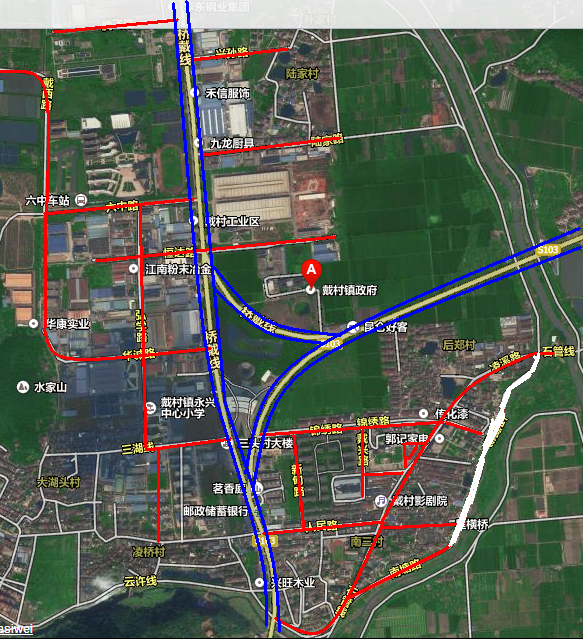 注：1.该图为大致示意图，总保洁范围约58.8万㎡；集镇建成区所有背街小巷及与行政村交接处，均为保洁范围，具体位置不在此图中标注；具体保洁范围根据采购人现场确认为准。    4.中标人需承担镇政府、***、国土所（综合执法）、党群服务中心、城管中队等机关事业单位以及安置房小区、21个行政村的免费上门垃圾清运服务，清运类型为其他垃圾。附件2萧山区戴村镇道路清扫保洁范围表附件3附件4戴村镇环境卫生市场化管理考核办法根据《杭州市城市市容和环境卫生管理条例》、《杭州市城区清洁度检查考核实施细则》、《杭州市萧山区镇容镇貌管理标准》（试行）和《戴村镇环境卫生市场化管理考核细则》（详见附件5）规定进行考核，特制定本办法。在承包期间，采购人有权对中标人按环境卫生管理规范作业进行监督检查。中标人必须按照环境卫生行业管理规范作业。当前采购人考核为人工考核，后续则可能会采用数字化考核的方式，不论哪种方式，中标人均需无条件遵循采购人的考核。考核方式分为日常巡查和每周例检、半年大检查三种形式：（1）日常巡查。由采购人安排人员不定期巡查考核，巡查中发现的问题，由检查人员电话或微信等方式通知中标人，除经采购人同意可以延期的问题外（如硬件破损等）其余问题应在1小时内完成整改，并回复整改后照片，超出整改时间的，该问题纳入《巡查考核告知单》并计入当月扣款，每一分扣除1000元。（2）每周例检。每周例检由采购人管理人员带队进行综合检查，每周一次并下发《巡查考核告知单》，其中每月至少有一次明查，明查提前一日通知中标人。检查中发现问题及时通知中标人，限期整改，并按考核评分标准扣分。每周例检中采购人业务检查考核98分及以上为达标，达标不扣款，考核未达标的，每失一分扣1000元。  （3）半年大检查。自项目正式实施起，每个半年（一般为5月、10月），将由采购人组织人员力量进行一次综合性的全方位检查，检查成绩低于75分的，采购人有权直接终止协议，扣除保证金。（4）每月汇总考核成绩，成绩包括日常巡查考核情况、每周例检考核情况、其他扣分加分考核情况。每季度结算费用时，将考核扣款和奖励金额纳入其中结算。（5）每月30-31日，中标人向合同采购人提交本月工作自查管理情况报告、员工社保缴纳清单和下月作业安排计划等。（6）日常巡查和每周例检中发现的问题中标人超过一日未整改的扣1.5分；同一问题二次抄告的扣3分，三次抄告的扣除该项目当月保洁款的20%。（7）每次例检将检查保洁方案中到岗人数，特别是道路与公厕到岗人数，发现一次缺1人的，考核扣10分，2人扣20分，以此类推，同时，若出现缺3人及以上情况的，半年度大检查中，扣除10分，出现缺6人及以上情况的，甲方单位有权直接终止协议，没收履约保证金。（8）其他奖励及扣款：1.当月区长效管理考核中的“城市环境”排名第一的，当月奖励6000元；排名第二第三的，奖励3000元；排名最后一名的，扣款6000元，排名第6名（含）以后的，扣款3000元；2.每一期爱国卫生考核，排名红榜的，奖励2万元，黄榜的，不奖不罚，排名黑榜的，扣款2万元。3.历次文明指数测评中，因保洁情况良好，得到区镇两级主管部门好评的，奖励5000元每次，因保洁不到位，被区镇两级主管部门批评的，扣除5000元每次。4.因环卫保洁原因被媒体曝光、报道的，区级媒体每次扣2万元、市级媒体每次扣5万元、省级媒体每次扣10万元。同类问题重复曝光或曝光后回访不合格的，按照上述分档加倍扣除；5.因环卫保洁原因被群众及单位投诉、信访查实的，一次扣除3000元，重复出现或多次被投诉的，加倍扣除；6.因管理不到位、工资拖欠、处置不当等因素，导致员工上访的，每人次扣除5000元。情节严重的，经镇党委政府研究决定，可立即终止协议，并扣除保证金。附件5戴村镇环境卫生市场化管理考核细则第四部分   评标办法评标办法前附表商务技术分（80分）价格分（20分）备注：1、评分条款中涉及的业绩、荣誉、人员、社保等分公司均有效。2、投标文件中如附有外文资料，必须逐一对应翻译成中文并加盖投标人公章后附在相关外文资料后面，否则外文资料不予认可。翻译的中文资料与外文资料不符的，均不予认可。翻译严重错误的，将视同提供虚假资料。3、投标人编制投标文件（商务技术文件部分）时，建议按此目录（序号和内容）提供评标标准相应的商务技术资料。 一、评标方法1.本项目采用综合评分法。综合评分法，是指投标文件满足招标文件全部实质性要求，且按照评审因素的量化指标评审得分最高的投标人为中标候选人的评标方法。二、评标标准2. 评标标准：见评标办法前附表。三、评标程序3.1符合性审查。评标委员会应当对符合资格的投标人的投标文件进行符合性审查，以确定其是否满足招标文件的实质性要求。不满足招标文件的实质性要求的，投标无效。3.2 比较与评价。评标委员会应当按照招标文件中规定的评标方法和标准，对符合性审查合格的投标文件进行商务和技术评估，综合比较与评价。3.3汇总商务技术得分。评标委员会各成员应当独立对每个投标人的商务和技术文件进行评价，并汇总商务技术得分情况。	3.4报价评审。3.4.1投标文件报价出现前后不一致的，按照下列规定修正：3.4.1.1投标文件中开标一览表(报价表)内容与投标文件中相应内容不一致的，以开标一览表(报价表)为准;3.4.1.2大写金额和小写金额不一致的，以大写金额为准;3.4.1.3单价金额小数点或者百分比有明显错位的，以开标一览表的总价为准，并修改单价;3.4.1.4总价金额与按单价汇总金额不一致的，以单价金额计算结果为准。3.4.1.5同时出现两种以上不一致的，按照3.4.1规定的顺序修正。修正后的报价按照财政部第87号令 《政府采购货物和服务招标投标管理办法》第五十一条第二款的规定经投标人确认后产生约束力。3.4.2投标文件出现不是唯一的、有选择性投标报价的，投标无效。3.4.3投标报价超过招标文件中规定的预算金额或者最高限价的，投标无效。3.4.4评标委员会认为投标人的报价明显低于其他通过符合性审查投标人的报价，有可能影响产品质量或者不能诚信履约的，应当要求其在合理的时间内提供书面说明，必要时提交相关证明材料;投标人不能证明其报价合理性的，评标委员会应当将其作为无效投标处理。3.4.5对于未预留份额专门面向中小企业的政府采购货物或服务项目，以及预留份额政府采购货物或服务项目中的非预留部分标项，对小型和微型企业的投标报价给予20%的扣除，用扣除后的价格参与评审。接受大中型企业与小微企业组成联合体或者允许大中型企业向一家或者多家小微企业分包的政府采购货物或服务项目，对于联合协议或者分包意向协议约定小微企业的合同份额占到合同总金额30%以上的，对联合体或者大中型企业的报价给予6%的扣除，用扣除后的价格参加评审。组成联合体或者接受分包的小微企业与联合体内其他企业、分包企业之间存在直接控股、管理关系的，不享受价格扣除优惠政策。3.5排序与推荐。采用综合评分法的，评标结果按评审后得分由高到低顺序排列。得分相同的，按投标报价由低到高顺序排列。得分且投标报价相同的并列。投标文件满足招标文件全部实质性要求，且按照评审因素的量化指标评审得分最高的投标人为排名第一的中标候选人。多家投标人提供相同品牌产品（单一产品采购项目中的该产品或者非单一产品采购项目的核心产品）且通过资格审查、符合性审查的不同投标人参加同一合同项下投标的，按一家投标人计算，评审后得分最高的同品牌投标人获得中标人推荐资格；评审得分相同的，采取随机抽取方式确定，其他同品牌投标人不作为中标候选人。3.6编写评标报告。评标委员会根据全体评标成员签字的原始评标记录和评标结果编写评标报告。评标委员会成员对需要共同认定的事项存在争议的，应当按照少数服从多数的原则作出结论。持不同意见的评标委员会成员应当在评标报告上签署不同意见及理由，否则视为同意评标报告。四、评标中的其他事项4.1投标人澄清、说明或者补正。对于投标文件中含义不明确、同类问题表述不一致或者有明显文字和计算错误的内容需要投标人作出必要的澄清、说明或者补正的，评标委员会和投标人通过电子交易平台交换数据电文，投标人提交使用电子签名的相关数据电文或通过平台上传加盖公章的扫描件。给予投标人提交澄清、说明或补正的时间不得少于半小时，投标人已经明确表示澄清说明或补正完毕的除外。投标人的澄清、说明或者补正不得超出投标文件的范围或者改变投标文件的实质性内容。4.2投标无效。有下列情形之一的，投标无效：4.2.1投标人不具备招标文件中规定的资格要求的（投标人未提供有效的资格文件的，视为投标人不具备招标文件中规定的资格要求）；4.2.2投标文件未按照招标文件要求签署、盖章的；4.2.3采购人拟采购的产品属于政府强制采购的节能产品品目清单范围的，投标人未按招标文件要求提供国家确定的认证机构出具的、处于有效期之内的节能产品认证证书的；4.2.4投标文件含有采购人不能接受的附加条件的；4.2.5投标文件中承诺的投标有效期少于招标文件中载明的投标有效期的；   4.2.6投标文件出现不是唯一的、有选择性投标报价的;4.2.7投标报价超过招标文件中规定的预算金额或者最高限价的;4.2.8报价明显低于其他通过符合性审查投标人的报价，有可能影响产品质量或者不能诚信履约的，未能按要求提供书面说明或者提交相关证明材料，不能证明其报价合理性的;4.2.9投标人对根据修正原则修正后的报价不确认的；4.2.10投标人提供虚假材料投标的；  4.2.11投标人有恶意串通、妨碍其他投标人的竞争行为、损害采购人或者其他投标人的合法权益情形的；4.2.12投标人仅提交备份投标文件，未在电子交易平台传输递交投标文件的，投标无效；4.2.13 投标文件不满足招标文件的其它实质性要求的；4.2.14法律、法规、规章（适用本市的）及省级以上规范性文件（适用本市的）规定的其他无效情形。5.废标。根据《中华人民共和国政府采购法》第三十六条之规定，在采购中，出现下列情形之一的，应予废标：5.1符合专业条件的供应商或者对招标文件作实质响应的供应商不足3家的；5.2出现影响采购公正的违法、违规行为的；5.3投标人的报价均超过了采购预算，采购人不能支付的；5.4因重大变故，采购任务取消的。废标后，采购机构应当将废标理由通知所有投标人。6.修改招标文件，重新组织采购活动。评标委员会发现招标文件存在歧义、重大缺陷导致评标工作无法进行，或者招标文件内容违反国家有关强制性规定的，将停止评标工作，并与采购人、采购机构沟通并作书面记录。采购人、采购机构确认后，将修改招标文件，重新组织采购活动。7.重新开展采购。有政府采购法第七十一条、第七十二条规定的违法行为之一，影响或者可能影响中标、成交结果的，依照下列规定处理：7.1未确定中标或者中标人的，终止本次政府采购活动，重新开展政府采购活动。7.2已确定中标或者中标人但尚未签订政府采购合同的，中标或者成交结果无效，从合格的中标或者成交候选人中另行确定中标或者中标人；没有合格的中标或者成交候选人的，重新开展政府采购活动。7.3政府采购合同已签订但尚未履行的，撤销合同，从合格的中标或者成交候选人中另行确定中标或者中标人；没有合格的中标或者成交候选人的，重新开展政府采购活动。7.4政府采购合同已经履行，给采购人、供应商造成损失的，由责任人承担赔偿责任。7.5政府采购当事人有其他违反政府采购法或者政府采购法实施条例等法律法规规定的行为，经改正后仍然影响或者可能影响中标、成交结果或者依法被认定为中标、成交无效的，依照7.1-7.4规定处理。第五部分 拟签订的合同文本服务类合同建议可按照参考格式按照实际情况调整修改。货物类参考范本合同编号：           政府采购合同参考范本（货物类）第一部分 合同书项目名称：                                   甲方：                                       乙方：                                       签订地：                                     签订日期：               年       月       日        年    月    日，   （采购人）   以   （政府采购方式）  对   （同前页项目名称）   项目进行了采购。经   （相关评定主体名称）   评定，   （中标供应商名称）为该项目中标供应商。现于中标通知书发出之日起三十日内，按照采购文件确定的事项签订本合同。根据《中华人民共和国民法典》、《中华人民共和国政府采购法》等相关法律法规之规定，按照平等、自愿、公平、诚实信用和绿色的原则，经   （采购人）   (以下简称：甲方)和   （中标供应商名称）   (以下简称：乙方)协商一致，约定以下合同条款，以兹共同遵守、全面履行。1.1 合同组成部分下列文件为本合同的组成部分，并构成一个整体，需综合解释、相互补充。如果下列文件内容出现不一致的情形，那么在保证按照采购文件确定的事项的前提下，组成本合同的多个文件的优先适用顺序如下：1.1.1 本合同及其补充合同、变更协议；1.1.2 中标通知书；1.1.3 投标文件（含澄清或者说明文件）；1.1.4 招标文件（含澄清或者修改文件）；1.1.5 其他相关采购文件。1.2 货物1.2.1 货物名称：                                                ；1.2.2 货物数量：                                                ；1.2.3 货物质量：　　　　　　　　　                      　      。1.3 价款本合同总价为：￥           元（大写：                 元人民币）。分项价格：1.4 付款方式、时间和条件1.4.1甲方应严格履行合同，及时组织验收，验收合格后及时将合同款支付完毕。对于满足合同约定支付条件的，甲方自收到发票后5个工作日内将资金支付到合同约定的乙方账户，有条件的甲方可以即时支付。甲方不得以机构变动、人员更替、政策调整、单位放假等为由延迟付款。1.4.2甲方在政府采购合同中约定预付款，预付款比例为合同金额的30％,对中小企业合同预付款比例为合同金额的40％；项目分年安排预算的，每年预付款比例为项目年度计划支付资金额的40％；采购项目实施以人工投入为主的，预付款比例为合同金额的20%。对供应商为大型企业的项目或者以人工投入为主且实行按月定期结算支付款项的项目，预付款可低于上述比例或者不约定预付款。在签订合同时，乙方明确表示无需预付款或者主动要求降低预付款比例的，甲方可不适用前述规定。甲方根据项目特点、供应商诚信等因素，可以要求乙方提交银行、保险公司等金融机构出具的预付款保函或其他担保措施。政府采购预付款应在合同生效以及具备实施条件后7个工作日内支付。政府采购工程以及与工程建设有关的货物、服务，采用招标方式采购的，预付款从其相关规定。乙方可登录政采云前台大厅选择金融服务 - 【保函保险服务】出具预付款保函，具体步骤：选择产品—填写供应商信息—选择中标项目—确认信息—等待保险/保函受理—确认保单—支付保费—成功出单。政采云金融专线400-903-9583。1.4.3甲方迟延支付乙方款项的，向乙方支付逾期利息。双方可以在合同专用条款中约定逾期利率，约定利率不得低于合同订立时1年期贷款市场报价利率；未作约定的，按照每日利率万分之五支付逾期利息。1.4.4资金支付的方式、时间和条件详见合同专用条款。1.4.5乙方可以登录：http://czj.hangzhou.gov.cn/zfcg（杭州市政府采购网），在线发起付款申请和提交发票，并可以在线查询支付信息。具体操作指南可以查询该网站文件《杭州市财政局关于进一步加强政府采购信息公开优化营商环境的通知》（杭财采监〔2021〕17号）。1.5 货物交付期限、地点和方式1.5.1 交付期限：详见合同专用条款；1.5.2 交付地点：合同专用条款；1.5.3 交付方式：合同专用条款。1.6 违约责任1.6.1 除不可抗力外，如果乙方没有按照本合同约定的期限、地点和方式交付货物，那么甲方可要求乙方支付违约金，违约金按每迟延交付货物一日的应交付而未交付货物价格的  0.05  %计算，最高限额为本合同总价的 20  %；迟延交付货物的违约金计算数额达到前述最高限额之日起，甲方有权在要求乙方支付违约金的同时，书面通知乙方解除本合同；1.6.2 除不可抗力外，如果甲方没有按照本合同约定的付款方式付款，那么乙方可要求甲方支付违约金，违约金按每迟延付款一日的应付而未付款的  0.05  %计算，最高限额为本合同总价的  20   %；迟延付款的违约金计算数额达到前述最高限额之日起，乙方有权在要求甲方支付违约金的同时，书面通知甲方解除本合同；1.6.3 除不可抗力外，任何一方未能履行本合同约定的其他主要义务，经催告后在合理期限内仍未履行的，或者任何一方有其他违约行为致使不能实现合同目的的，或者任何一方有腐败行为（即：提供或给予或接受或索取任何财物或其他好处或者采取其他不正当手段影响对方当事人在合同签订、履行过程中的行为）或者欺诈行为（即：以谎报事实或者隐瞒真相的方法来影响对方当事人在合同签订、履行过程中的行为）的，对方当事人可以书面通知违约方解除本合同；1.6.4 任何一方按照前述约定要求违约方支付违约金的同时，仍有权要求违约方继续履行合同、采取补救措施，并有权按照己方实际损失情况要求违约方赔偿损失；任何一方按照前述约定要求解除本合同的同时，仍有权要求违约方支付违约金和按照己方实际损失情况要求违约方赔偿损失；且守约方行使的任何权利救济方式均不视为其放弃了其他法定或者约定的权利救济方式；1.6.5 除前述约定外，除不可抗力外，任何一方未能履行本合同约定的义务，对方当事人均有权要求继续履行、采取补救措施或者赔偿损失等，且对方当事人行使的任何权利救济方式均不视为其放弃了其他法定或者约定的权利救济方式；1.6.6 如果出现政府采购监督管理部门在处理投诉事项期间，书面通知甲方暂停采购活动的情形，或者询问或质疑事项可能影响中标结果的，导致甲方中止履行合同的情形，均不视为甲方违约。1.6.7违约责任合同专用条款另有约定的，从其约定。1.7 合同争议的解决  本合同履行过程中发生的任何争议，双方当事人均可通过和解或者调解解决；不愿和解、调解或者和解、调解不成的，可以选择以下第 合同专用条款  条款规定的方式解决：1.7.1 将争议提交合同专用条款仲裁委员会依申请仲裁时其现行有效的仲裁规则裁决；1.7.2 向合同专用条款人民法院起诉。1.8 合同生效本合同自双方当事人盖章或者签字时生效。甲方：                                   乙方：统一社会信用代码：                        统一社会信用代码或身份证号码：住所：                                   住所：法定代表人或                             法定代表人授权代表（签字）：                        或授权代表（签字）: 联系人：                                 联系人：约定送达地址：                           约定送达地址：邮政编码：                               邮政编码：电话:                                    电话: 传真:                                    传真:电子邮箱：                               电子邮箱：开户银行：                               开户银行： 开户名称：                               开户名称： 开户账号：                               开户账号：第二部分 合同一般条款2.1 定义本合同中的下列词语应按以下内容进行解释：2.1.1 “合同”系指采购人和中标供应商签订的载明双方当事人所达成的协议，并包括所有的附件、附录和构成合同的其他文件。2.1.2 “合同价”系指根据合同约定，中标供应商在完全履行合同义务后，采购人应支付给中标供应商的价格。2.1.3 “货物”系指中标供应商根据合同约定应向采购人交付的一切各种形态和种类的物品，包括原材料、燃料、设备、机械、仪表、备件、计算机软件、产品等，并包括工具、手册等其他相关资料。2.1.4 “甲方”系指与中标供应商签署合同的采购人；采购人委托采购代理机构代表其与乙方签订合同的，采购人的授权委托书作为合同附件。2.1.5 “乙方”系指根据合同约定交付货物的中标供应商；两个以上的自然人、法人或者其他组织组成一个联合体，以一个供应商的身份共同参加政府采购的，联合体各方均应为乙方或者与乙方相同地位的合同当事人，并就合同约定的事项对甲方承担连带责任。2.1.6 “现场”系指合同约定货物将要运至或者安装的地点。2.2 技术规范货物所应遵守的技术规范应与采购文件规定的技术规范和技术规范附件(如果有的话)及其技术规范偏差表(如果被甲方接受的话)相一致；如果采购文件中没有技术规范的相应说明，那么应以国家有关部门最新颁布的相应标准和规范为准。2.3 知识产权2.3.1 乙方应保证甲方在使用该货物或其任何一部分时不受任何第三方提出的侵犯其著作权、商标权、专利权等知识产权方面的起诉；如果任何第三方提出侵权指控，那么乙方须与该第三方交涉并承担由此发生的一切责任、费用和赔偿；2.3.2具有知识产权的计算机软件等货物的知识产权归属，详见合同专用条款。2.4 包装和装运2.4.1除合同专用条款另有约定外,乙方交付的全部货物,均应采用本行业通用的方式进行包装，没有通用方式的，应当采取足以保护货物的包装方式，且该包装应符合国家有关包装的法律、法规的规定。如有必要，包装应适用于远距离运输、防潮、防震、防锈和防粗暴装卸，确保货物安全无损地运抵现场。由于包装不善所引起的货物锈蚀、损坏和损失等一切风险均由乙方承担。2.4.2乙方提供产品及相关快递服务的具体包装要求应符合《商品包装政府采购需求标准（试行）》《快递包装政府采购需求标准（试行）》，并作为履约验收的内容，必要时甲方可以要求乙方在履约验收环节出具检测报告。 2.4.2 装运货物的要求和通知，详见合同专用条款。2.5 履约检查和问题反馈2.5.1甲方有权在其认为必要时，对乙方是否能够按照合同约定交付货物进行履约检查，以确保乙方所交付的货物能够依约满足甲方之项目需求，但不得因履约检查妨碍乙方的正常工作，乙方应予积极配合；2.5.2 合同履行期间，甲方有权将履行过程中出现的问题反馈给乙方，双方当事人应以书面形式约定需要完善和改进的内容。2.6 技术资料和保密义务2.6.1 乙方有权依据合同约定和项目需要，向甲方了解有关情况，调阅有关资料等，甲方应予积极配合；2.6.2 乙方有义务妥善保管和保护由甲方提供的前款信息和资料等；2.6.3 除非依照法律规定或者对方当事人的书面同意，任何一方均应保证不向任何第三方提供或披露有关合同的或者履行合同过程中知悉的对方当事人任何未公开的信息和资料，包括但不限于技术情报、技术资料、商业秘密和商业信息等，并采取一切合理和必要措施和方式防止任何第三方接触到对方当事人的上述保密信息和资料。2.7 质量保证2.7.1 乙方应建立和完善履行合同的内部质量保证体系，并提供相关内部规章制度给甲方，以便甲方进行监督检查；2.7.2 乙方应保证履行合同的人员数量和素质、软件和硬件设备的配置、场地、环境和设施等满足全面履行合同的要求，并应接受甲方的监督检查。2.8 货物的风险负担货物或者在途货物或者交付给第一承运人后的货物毁损、灭失的风险负担详见合同专用条款。2.9 延迟交货在合同履行过程中，如果乙方遇到不能按时交付货物的情况，应及时以书面形式将不能按时交付货物的理由、预期延误时间通知甲方；甲方收到乙方通知后，认为其理由正当的，可以书面形式酌情同意乙方可以延长交货的具体时间。2.10 合同变更合同继续履行将损害国家利益和社会公共利益的，双方当事人应当以书面形式变更合同。有过错的一方应当承担赔偿责任，双方当事人都有过错的，各自承担相应的责任。2.11 合同转让和分包2.11.1合同的权利义务依法不得转让，但经甲方同意，乙方可以依法采取分包方式履行合同，即：依法可以将合同项下的部分非主体、非关键性工作分包给他人完成，接受分包的人应当具备相应的资格条件，并不得再次分包，且乙方应就分包项目向甲方负责，并与分包供应商就分包项目向甲方承担连带责任。2.11.2乙方采取分包方式履行合同的，甲方可直接向分包供应商支付款项。2.12 不可抗力2.12.1如果任何一方遭遇法律规定的不可抗力，致使合同履行受阻时，履行合同的期限应予延长，延长的期限应相当于不可抗力所影响的时间；2.12.2 因不可抗力致使不能实现合同目的的，当事人可以解除合同；2.12.3 因不可抗力致使合同有变更必要的，双方当事人应在合同专用条款约定时间内以书面形式变更合同；2.12.4受不可抗力影响的一方在不可抗力发生后，应在合同专用条款约定时间内以书面形式通知对方当事人，并在合同专用条款约定时间内，将有关部门出具的证明文件送达对方当事人。2.13 税费与合同有关的一切税费，均按照中华人民共和国法律的相关规定。2.14乙方破产如果乙方破产导致合同无法履行时，甲方可以书面形式通知乙方终止合同且不给予乙方任何补偿和赔偿，但合同的终止不损害或不影响甲方已经采取或将要采取的任何要求乙方支付违约金、赔偿损失等的行动或补救措施的权利。2.15 合同中止、终止2.15.1 双方当事人不得擅自中止或者终止合同；2.15.2合同继续履行将损害国家利益和社会公共利益的，双方当事人应当中止或者终止合同。有过错的一方应当承担赔偿责任，双方当事人都有过错的，各自承担相应的责任。2.16检验和验收2.16.1货物交付前，乙方应对货物的质量、数量等方面进行详细、全面的检验，并向甲方出具证明货物符合合同约定的文件；货物交付时，乙方在合同专用条款约定时间内组织验收，并可依法邀请相关方参加，验收应出具验收书。2.16.2合同期满或者履行完毕后，甲方有权组织（包括依法邀请国家认可的质量检测机构参加）对乙方履约的验收，即：按照合同约定的技术、服务、安全标准，组织对每一项技术、服务、安全标准的履约情况的验收，并出具验收书。2.16.3 检验和验收标准、程序等具体内容以及前述验收书的效力详见合同专用条款。2.17 通知和送达2.17.1任何一方因履行合同而以合同第一部分尾部所列明的传真或电子邮件        发出的所有通知、文件、材料，均视为已向对方当事人送达；任何一方变更上述送达方式或者地址的，应于3个工作日内书面通知对方当事人，在对方当事人收到有关变更通知之前，变更前的约定送达方式或者地址仍视为有效。2.17.2以当面交付方式送达的，交付之时视为送达；以电子邮件方式送达的，发出电子邮件之时视为送达；以传真方式送达的，发出传真之时视为送达；以邮寄方式送达的，邮件挂号寄出或者交邮之日之次日视为送达。2.18 计量单位除技术规范中另有规定外,合同的计量单位均使用国家法定计量单位。2.19 合同使用的文字和适用的法律2.19.1 合同使用汉语书就、变更和解释；2.19.2 合同适用中华人民共和国法律。2.20 履约保证金2.20.1 采购文件要求乙方提交履约保证金的，乙方应按合同专用条款约定的方式，以支票、汇票、本票或者金融机构、担保机构出具的保函等非现金形式，提交不超过合同金额1%的履约保证金；鼓励和支持乙方以银行、保险公司出具的保函形式提供履约保证，乙方以银行、保险公司出具保函形式提交履约保证金的，甲方不得拒收。2.20.2  甲方在项目验收结束后及时退还履约保证金。甲方在项目通过验收之日起 5 个工作日内，按合同专用条款约定的方式将履约保证金退还乙方，逾期退还的，乙方可要求甲方支付违约金，违约金按每迟延退还一日的应退还而未退还金额的  0.05  %计算，最高限额为本合同履约保证金的  20   %； 2.20.3 如果乙方不履行合同，履约保证金不予退还；如果乙方未能按合同约定全面履行义务，那么甲方有权从履约保证金中取得补偿或赔偿，同时不影响甲方要求乙方承担合同约定的超过履约保证金的违约责任的权利。2.20.4 甲方根据杭州市政府采购网公布的供应商履约评价情况减免履约保证金。乙方履约验收评价总分为100分的，甲方免收履约保证金。2.20.5甲方在乙方履行完合同约定义务事项后及时退还，延迟退还的，应当按照合同约定和法律规定承担相应的赔偿责任。2.21对于因甲方原因导致变更、中止或者终止政府采购合同的，甲方应当依照合同约定对供应商受到的损失予以赔偿或者补偿。2.22合同份数合同份数按合同专用条款规定，每份均具有同等法律效力。第三部分  合同专用条款本部分是对前两部分的补充和修改，如果前两部分和本部分的约定不一致，应以本部分的约定为准。本部分的条款号应与前两部分的条款号保持对应；与前两部分无对应关系的内容可另行编制条款号。第六部分 应提交的有关格式范例资格文件部分目录（1）符合参加政府采购活动应当具备的一般条件的承诺函……………（页码）（2）落实政府采购政策需满足的资格要求………………………………（页码）（3）本项目的特定资格要求………………………………………………（页码）一、 符合参加政府采购活动应当具备的一般条件的承诺函（采购人）、（采购代理机构）：我方参与（项目名称）【招标编号：（采购编号）】政府采购活动，郑重承诺：（一）具备《中华人民共和国政府采购法》第二十二条第一款规定的条件：1、具有独立承担民事责任的能力；2、具有良好的商业信誉和健全的财务会计制度； 3、具有履行合同所必需的设备和专业技术能力；4、有依法缴纳税收和社会保障资金的良好记录；5、参加政府采购活动前三年内，在经营活动中没有重大违法记录；6、具有法律、行政法规规定的其他条件。（二）未被信用中国（www.creditchina.gov.cn)、中国政府采购网（www.ccgp.gov.cn）列入失信被执行人、重大税收违法案件当事人名单、政府采购严重违法失信行为记录名单。（三）不存在以下情况：1、单位负责人为同一人或者存在直接控股、管理关系的不同供应商参加同一合同项下的政府采购活动的；2、为采购项目提供整体设计、规范编制或者项目管理、监理、检测等服务后再参加该采购项目的其他采购活动的。投标人名称(电子签名)：                                              日期：  年  月   日二、落实政府采购政策需满足的资格要求（根据招标公告落实政府采购政策需满足的资格要求选择提供相应的材料；未要求的，无需提供）A.专门面向中小企业，货物全部由符合政策要求的中小企业（或小微企业）制造或者服务全部由符合政策要求的中小企业（或小微企业）承接的，提供相应的中小企业声明函（附件5）。 B.要求以联合体形式参加的，提供联合协议和中小企业声明函（附件5），联合协议中中小企业合同金额应当达到招标公告载明的比例；如果供应商本身提供所有标的均由中小企业制造或承接的，视同符合了资格条件，无需再与其他中小企业组成联合体参加政府采购活动，无需提供联合协议。C、要求合同分包的，提供分包意向协议和中小企业声明函（附件5），分包意向协议中中小企业合同金额应当达到招标公告载明的比例；如果供应商本身提供所有标的均由中小企业制造或承接，视同符合了资格条件，无需再向中小企业分包，无需提供分包意向协议。联合协议（联合体所有成员名称）自愿组成一个联合体，以一个投标人的身份参加（项目名称）【招标编号：（采购编号）】投标。 一、各方一致决定，（某联合体成员名称）为联合体牵头人，代表所有联合体成员负责投标和合同实施阶段的主办、协调工作。二、所有联合体成员各方签署授权书，授权书载明的授权代表根据招标文件规定及投标内容而对采购人、采购机构所作的任何合法承诺，包括书面澄清及相应等均对联合投标各方产生约束力。三、本次联合投标中，分工如下：（联合体其中一方成员名称）承担的工作和义务为：             ；（联合体其中一方成员名称）承担的工作和义务为：             ；……。四、中小企业合同金额达到  %，小微企业合同金额达到 %。五、如果中标，联合体各成员方共同与采购人签订合同，并就采购合同约定的事项对采购人承担连带责任。六、有关本次联合投标的其他事宜：1、联合体各方不再单独参加或者与其他供应商另外组成联合体参加同一合同项下的政府采购活动。2、联合体中有同类资质的各方按照联合体分工承担相同工作的，按照资质等级较低的供应商确定资质等级。3、本协议提交采购人、采购机构后，联合体各方不得以任何形式对上述内容进行修改或撤销。联合体成员名称(电子签名/公章)：联合体成员名称(电子签名/公章)：                                               日期：  年  月   日分包意向协议（中标后以分包方式履行合同的，提供分包意向协议；采购人不同意分包或者投标人中标后不以分包方式履行合同的，则不需要提供。）（投标人名称）若成为（项目名称）【招标编号：（采购编号）】的中标供应商，将依法采取分包方式履行合同。（投标人名称）与（所有分包供应商名称）达成分包意向协议。 一、分包标的及数量（投标人名称）将   XX工作内容   分包给（某分包供应商名称），（某分包供应商名称），具备承担XX工作内容相应资质条件且不得再次分包；二、分包工作履行期限、地点、方式三、质量四、价款或者报酬五、违约责任六、争议解决的办法七、其他中小企业合同金额达到  %，小微企业合同金额达到 %  。                                           投标人名称(电子签名)：分包供应商名称：……    日期：  年  月   日三、本项目的特定资格要求（根据招标公告本项目的特定资格要求提供相应的材料；未要求的，无需提供）商务技术文件部分目录（1）投标函……………………………………………………………………（页码）（2）授权委托书或法定代表人（单位负责人、自然人本人）身份证明……（页码）（3）联合协议……………………………………………………………………（页码）（4）分包意向协议………………………………………………………………（页码）（5）符合性审查资料…………………………………………………………（页码）（6）评标标准相应的商务技术资料……………………………………………（页码）（7）投标标的清单………………………………………………………………（页码）（8）商务技术偏离表……………………………………………………………（页码）（9）政府采购供应商廉洁自律承诺书…………………………………………（页码）一、投标函（采购人）、（采购代理机构）：我方参加你方组织的（项目名称）【招标编号：（采购编号）】招标的有关活动，并对此项目进行投标。为此：1、我方承诺投标有效期从提交投标文件的截止之日起     天（不少于90天），本投标文件在投标有效期满之前均具有约束力。2、我方的投标文件包括以下内容：2.1资格文件：2.1.1承诺函；2.1.2落实政府采购政策需满足的资格要求（如果有）；2.1.3本项目的特定资格要求（如果有）。2.2 商务技术文件：2.2.1投标函； 2.2.2授权委托书或法定代表人（单位负责人）身份证明；2.2.3联合协议（如果有）；2.2.4分包意向协议（如果有）；2.2.5符合性审查资料；2.2.6评标标准相应的商务技术资料；2.2.7投标标的清单；2.2.8商务技术偏离表；2.2.9政府采购供应商廉洁自律承诺书；2.3报价文件2.3.1开标一览表（报价表）；2.3.2中小企业声明函（如果有）。3、我方承诺除商务技术偏离表列出的偏离外，我方响应招标文件的全部要求。4、如我方中标，我方承诺：4.1在收到中标通知书后，在中标通知书规定的期限内与你方签订合同； 4.2在签订合同时不向你方提出附加条件； 4.3按照招标文件要求提交履约保证金； 4.4在合同约定的期限内完成合同规定的全部义务。 5、其他补充说明:                                        。投标人名称（电子签名）：                               日期：  年   月   日注：按本格式和要求提供。二、授权委托书或法定代表人（单位负责人、自然人本人）身份证明授权委托书（适用于非联合体投标）（采购人）、（采购代理机构）：现委托          （姓名）为我方代理人（身份证号码：          ，手机：          ），以我方名义处理（项目名称）【招标编号：（采购编号）】政府采购投标的一切事项，其法律后果由我方承担。    委托期限：自   年 月  日起至  年  月  日止。    特此告知。                                                 投标人名称(电子签名)：                                                签发日期：  年  月   日授权委托书（适用于联合体投标）（采购人）、（采购代理机构）：现委托          （姓名）为我方代理人（身份证号码：          ，手机：          ），以我方名义处理（项目名称）【招标编号：（采购编号）】政府采购投标的一切事项，其法律后果由我方承担。    委托期限：自   年 月  日起至  年  月  日止。    特此告知。联合体成员名称(电子签名/公章)：联合体成员名称(电子签名/公章)：                                               日期：  年  月   日法定代表人、单位负责人或自然人本人的身份证明（适用于法定代表人、单位负责人或者自然人本人代表投标人参加投标）身份证件扫描件：                  投标人名称(电子签名)：                                                 日期：  年  月  日三、联合协议（以联合体形式投标的，提供联合协议；本项目不接受联合体投标或者投标人不以联合体形式投标的，则不需要提供）（联合体所有成员名称）自愿组成一个联合体，以一个投标人的身份参加（项目名称）【招标编号：（采购编号）】投标。 一、各方一致决定，（某联合体成员名称）为联合体牵头人，代表所有联合体成员负责投标和合同实施阶段的主办、协调工作。二、所有联合体成员各方签署授权书，授权书载明的授权代表根据招标文件规定及投标内容而对采购人、采购机构所作的任何合法承诺，包括书面澄清及相应等均对联合投标各方产生约束力。三、本次联合投标中，分工如下：（联合体其中一方成员名称）承担的工作和义务为：             ；……。四、（联合体其中一方成员名称）提供的全部货物由小微企业制造，其合同份额占到合同总金额     %以上；……。（未预留份额专门面向中小企业采购的的采购项目，以及预留份额中的非预留部分采购包，接受联合体投标的，联合体其中一方提供的货物全部由小微企业制造，且其合同份额占到合同总金额 30%以上，对联合体报价给予6%的扣除）五、如果中标，联合体各成员方共同与采购人签订合同，并就采购合同约定的事项对采购人承担连带责任。六、有关本次联合投标的其他事宜：1、联合体各方不再单独参加或者与其他供应商另外组成联合体参加同一合同项下的政府采购活动。2、联合体中有同类资质的各方按照联合体分工承担相同工作的，按照资质等级较低的供应商确定资质等级。3、本协议提交采购人、采购机构后，联合体各方不得以任何形式对上述内容进行修改或撤销。联合体成员名称(电子签名/公章)：                                               日期：  年  月   日注：按本格式和要求提供。四、分包意向协议（中标后以分包方式履行合同的，提供分包意向协议；采购人不同意分包或者投标人中标后不以分包方式履行合同的，则不需要提供。）（投标人名称）若成为（项目名称）【招标编号：（采购编号）】的中标供应商，将依法采取分包方式履行合同。（投标人名称）与（所有分包供应商名称）达成分包意向协议。 一、分包标的及数量（投标人名称）将   XX工作内容   分包给（某分包供应商名称），（某分包供应商名称），具备承担XX工作内容相应资质条件且不得再次分包；……二、分包工作履行期限、地点、方式三、质量四、价款或者报酬五、违约责任六、争议解决的办法七、其他（分包供应商名称）提供的货物全部由小微企业制造，其合同份额占到合同总金额     %以上。（未预留份额专门面向中小企业采购的的采购项目，以及预留份额中的非预留部分采购包，允许分包的，分包供应商提供的货物全部由小微企业制造，且其合同份额占到合同总金额 30%以上的，对大中型企业的报价给予6%的扣除）                                               投标人名称(电子签名)：分包供应商名称：                                               日期：  年  月   日注：按本格式和要求提供。五、符合性审查资料注：按本格式和要求提供。六、评标标准相应的商务技术资料（按招标文件第四部分评标办法前附表中“投标文件中评标标准相应的商务技术资料目录”提供资料。）七、投标标的清单注：按本格式和要求提供。八、商务技术偏离表投标人保证：除商务技术偏离表列出的偏离外，投标人响应招标文件的全部要求注：按本格式和要求提供。九、政府采购供应商廉洁自律承诺书（采购人）、（采购代理机构）：我单位响应你单位项目招标要求参加投标。在这次投标过程中和中标后，我们将严格遵守国家法律法规要求，并郑重承诺：一、不向项目有关人员及部门赠送礼金礼物、有价证券、回扣以及中介费、介绍费、咨询费等好处费； 二、不为项目有关人员及部门报销应由你方单位或个人支付的费用； 三、不向项目有关人员及部门提供有可能影响公正的宴请和健身娱乐等活动； 四、不为项目有关人员及部门出国（境）、旅游等提供方便；五、不为项目有关人员个人装修住房、婚丧嫁娶、配偶子女工作安排等提供好处；六、严格遵守《中华人民共和国政府采购法》《中华人民共和国招标投标法》《中华人民共和国民法典》等法律法规，诚实守信，合法经营，坚决抵制各种违法违纪行为。 如违反上述承诺，你单位有权立即取消我单位投标、中标或在建项目的建设资格，有权拒绝我单位在一定时期内进入你单位进行项目建设或其他经营活动，并通报市财政局。由此引起的相应损失均由我单位承担。投标人名称（电子签名）： 日期：   年   月   日注：按本格式和要求提供。报价文件部分目录（1）开标一览表（报价表）…………………………………………………（页码）（2）中小企业声明函…………………………………………………………（页码）一、开标一览表（报价表）（采购人）、（采购代理机构）：按你方招标文件要求，我们，本投标文件签字方，谨此向你方发出要约如下：如你方接受本投标，我方承诺按照如下开标一览表（报价表）的价格完成（项目名称）【招标编号：（采购编号）】的实施。开标一览表（报价表）(单位均为人民币元)注：1、投标人需按本表格式填写，不得自行更改。	2、有关本项目实施所涉及的一切费用均计入报价。采购人将以合同形式有偿取得货物或服务，不接受投标人给予的赠品、回扣或者与采购无关的其他商品、服务，不得出现“0元”“免费赠送”等形式的无偿报价，否则视为投标文件含有采购人不能接受的附加条件的，投标无效；采购内容未包含在《开标一览表（报价表）》名称栏中，投标人不能作出合理解释的，视为投标文件含有采购人不能接受的附加条件的，投标无效。3、以上表格要求细分项目及报价，在“规格型号（或具体服务）”一栏中，货物类项目填写规格型号，服务类项目填写具体服务。4、特别提示：采购机构将对项目名称和项目编号，中标供应商名称、地址和中标金额，主要中标标的的名称、规格型号、数量、单价、服务要求等予以公示。5、符合招标文件中列明的可享受中小企业扶持政策的投标人，请填写中小企业声明函。注：投标人提供的中小企业声明函内容不实的，属于提供虚假材料谋取中标、成交，依照《中华人民共和国政府采购法》等国家有关规定追究相应责任。二、中小企业声明函[招标公告落实政府采购政策需满足的资格要求为“无”即本项目或标项未预留份额专门面向中小企业时，符合《政府采购促进中小企业发展管理办法》规定的小微企业拟享受价格扣除政策的，需提供中小企业声明函（附件5）。]政府采购支持中小企业信用融资相关事项通知为贯彻落实中央、省、市关于支持民营经济健康发展有关精神，发挥政府采购在促进中小企业发展中的政策引导作用，缓解中小企业融资难、融资贵问题，杭州市财政局、中国银保监会浙江监管局、杭州市地方金融监督管理局、杭州市经济和信息化局制定《杭州市政府采购支持中小企业信用融资管理办法》。相关事项通知如下：一、适用对象凡已在浙江政府采购网上注册入库，并取得杭州市政府采购合同的中小企业供应商（以下简称“供应商”），均可申请政府采购信用融资。二、相关信息获取方式市财政局在杭州市政府采购网上建设信用融资模块，并与“浙里办”浙江政务服务平台对接，推进政府采购中标成交信息、合同信息等信息资源共享，鼓励各银行采用线上融资模式，将银行业务系统与信用融资模块对接，实现供应商“一次也不跑”，同时提供相关的服务支持，做好协调工作。三、　政府采购信用融资操作流程：（一）线上融资模式：　　1.供应商根据合作银行提供的方案，自行选择金融产品，并办理开户等手续；　　2.供应商中标后，可通过杭州市政府采购网或“浙里办”测算授信额度；　　3.采购合同签订后，供应商在杭州市政府采购网或“浙里办”向合作银行发出融资申请；　　4.审批通过后，在线办理放贷手续。　　（二）线下融资模式：　　1.供应商根据合作银行提供的方案，自行选择金融产品，向合作银行提出信用资格预审，并办理开户等手续；　　2.采购合同签订后，供应商在杭州市政府采购网或“浙里办”向合作银行发出融资申请；　　3.合作银行在信用融资模块受理申请后，供应商提供审批材料。合作银行应对申请信用融资的供应商及备案的政府采购合同信息进行核对和审查；　　4.审批通过后，合作银行应按照合作备忘录中约定的审批放款期限和优惠利率及时予以放款。（三）杭州e融平台申请融资供应商通过杭州e融平台政采贷专区，自行选择金融产品，按规定手续办理贷款流程。四、注意事项1、对拟用于信用融资的政府采购合同，供应商在签订合同时应当在合同中注明融资银行名称及账号，作为在该银行的唯一收款账号。2、供应商弄虚作假或以伪造政府采购合同等方式违规获取政府采购信用融资，或不及时还款，或出现其他违反本办法规定情形的，按融资合同约定承担违约责任；涉嫌犯罪的，移送司法机关处理。附件附件1：残疾人福利性单位声明函残疾人福利性单位声明函本单位郑重声明，根据《财政部 民政部 中国残疾人联合会关于促进残疾人就业政府采购政策的通知》（财库〔2017〕 141号）的规定，本单位为符合条件的残疾人福利性单位，且本单位参加______单位的______项目采购活动提供本单位制造的货物（由本单位承担工程/提供服务），或者提供其他残疾人福利性单位制造的货物（不包括使用非残疾人福利性单位注册商标的货物）。本单位对上述声明的真实性负责。如有虚假，将依法承担相应责任。投标人名称（电子签名）：日  期：附件2：质疑函范本及制作说明质疑函范本一、质疑供应商基本信息质疑供应商：                                        地址：                          邮编：                                                   联系人：                      联系电话：                              授权代表：                                          联系电话：                                            地址：                         邮编：                                                二、质疑项目基本情况质疑项目的名称：                                      质疑项目的编号：               包号：                 采购人名称：                                         采购文件获取日期：                                           三、质疑事项具体内容质疑事项1：                                         事实依据：                                          法律依据：                                          质疑事项2……四、与质疑事项相关的质疑请求请求：                                               签字(签章)：                   公章：                      日期：    质疑函制作说明：1.供应商提出质疑时，应提交质疑函和必要的证明材料。2.质疑供应商若委托代理人进行质疑的，质疑函应按要求列明“授权代表”的有关内容，并在附件中提交由质疑供应商签署的授权委托书。授权委托书应载明代理人的姓名或者名称、代理事项、具体权限、期限和相关事项。3.质疑供应商若对项目的某一分包进行质疑，质疑函中应列明具体分包号。4.质疑函的质疑事项应具体、明确，并有必要的事实依据和法律依据。5.质疑函的质疑请求应与质疑事项相关。6.质疑供应商为自然人的，质疑函应由本人签字；质疑供应商为法人或者其他组织的，质疑函应由法定代表人、主要负责人，或者其授权代表签字或者盖章，并加盖公章。附件3：投诉书范本及制作说明投诉书范本一、投诉相关主体基本情况投诉人：                                               地     址：                             邮编：            法定代表人/主要负责人：                                     联系电话：                                             授权代表：             联系电话：                  地     址：                             邮编：                             被投诉人1：                                             地     址：                             邮编：           联系人：               联系电话：                       被投诉人2……相关供应商：                                               地     址：                             邮编：           联系人：               联系电话：                            二、投诉项目基本情况采购项目名称：                                        采购项目编号：                 包号：              采购人名称：                                             代理机构名称：                                         采购文件公告:是/否 公告期限：                                 采购结果公告:是/否 公告期限：                        三、质疑基本情况投诉人于   年   月  日,向                   提出质疑，质疑事项为：                                采购人/代理机构于   年   月   日,就质疑事项作出了答复/没有在法定期限内作出答复。四、投诉事项具体内容投诉事项 1：                                       事实依据：                                         法律依据：                                          投诉事项2……五、与投诉事项相关的投诉请求请求：                                               签字(签章)：                   公章：                      日期：    投诉书制作说明：1.投诉人提起投诉时，应当提交投诉书和必要的证明材料，并按照被投诉人和与投诉事项有关的供应商数量提供投诉书副本。2.投诉人若委托代理人进行投诉的，投诉书应按照要求列明“授权代表”的有关内容，并在附件中提交由投诉人签署的授权委托书。授权委托书应当载明代理人的姓名或者名称、代理事项、具体权限、期限和相关事项。3.投诉人若对项目的某一分包进行投诉，投诉书应列明具体分包号。4.投诉书应简要列明质疑事项，质疑函、质疑答复等作为附件材料提供。5.投诉书的投诉事项应具体、明确，并有必要的事实依据和法律依据。6.投诉书的投诉请求应与投诉事项相关。7.投诉人为自然人的，投诉书应当由本人签字；投诉人为法人或者其他组织的，投诉书应当由法定代表人、主要负责人，或者其授权代表签字或者盖章，并加盖公章。附件4：业务专用章使用说明函业务专用章使用说明函（采购人）、（采购代理机构）我方                         (投标人全称)是中华人民共和国依法登记注册的合法企业，在参加你方组织的（项目名称）项目【招标编号：（采购编号）】投标活动中作如下说明：我方所使用的“XX专用章”与法定名称章具有同等的法律效力，对使用“XX专用章”的行为予以完全承认，并愿意承担相应责任。   特此说明。投标单位（法定名称章）：                              日期：       年     月     日附：投标单位法定名称章（印模）                投标单位“XX专用章”（印模）附件5：中小企业声明函中小企业声明函（货物）本公司（联合体）郑重声明，根据《政府采购促进中小企业发展管理办法》（财库﹝2020﹞46 号）的规定，本公司（联合体）参加 （单位名称） 的 （项目名称） 采购活动，提供的货物全部由符合政策要求的中小企业制造。相关企业（含联合体中的中小企业、签订分包意向协议的中小企业）的具体情况如下：1. （标的名称） ，属于 （采购文件中明确的所属行业）行业 ；制造商为 （企业名称） ，从业人员  人，营业收入为  万元，资产总额为   万元，属于 （中型企业、小型企业、微型企业） ；2. （标的名称） ，属于 （采购文件中明确的所属行业）行业 ；制造商为 （企业名称） ，从业人员  人，营业收入为  万元，资产总额为   万元，属于 （中型企业、小型企业、微型企业） ；……以上企业，不属于大企业的分支机构，不存在控股股东为大企业的情形，也不存在与大企业的负责人为同一人的情形。本企业对上述声明内容的真实性负责。如有虚假，将依法承担相应责任。投标人名称(电子签名)：                                           日期：  年  月   日从业人员、营业收入、资产总额填报上一年度数据，无上一年度数据的新成立企业可不填报。注：1、填写要求：①“标的名称”、“采购文件中明确的所属行业”依据招标文件第二部分投标人须知前附表中“采购标的对应的中小企业划分标准所属行业”填写，不得缺漏；②从业人员、营业收入、资产总额填报上一年度数据，无上一年度数据的新成立企业可不填报；③中型企业、小型企业、微型企业等3种企业类型，结合以上数据，依据《中小企业划型标准规定》（工信部联企业〔2011〕300号）确定；④投标人提供的《中小企业声明函》与实际情况不符的或者未按以上要求填写的，中小企业声明函无效，不享受中小企业扶持政策。声明内容不实的，属于提供虚假材料谋取中标、成交的，依法承担法律责任。2、符合《关于促进残疾人就业政府采购政策的通知》（财库〔2017〕141号）规定的条件并提供《残疾人福利性单位声明函》（附件1）的残疾人福利性单位视同小型、微型企业；根据《关于政府采购支持监狱企业发展有关问题的通知》（财库[2014]68号）的规定，投标人提供由省级以上监狱管理局、戒毒管理局（含新疆生产建设兵团）出具的属于监狱企业证明文件的，视同为小型和微型企业。中小企业声明函（工程、服务）本公司（联合体）郑重声明，根据《政府采购促进中小企业发展管理办法》（财库﹝2020﹞46 号）的规定，本公司（联合体）参加 （单位名称） 的 （项目名称） 采购活动，工程的施工单位全部为符合政策要求的中小企业（或者：服务全部由符合政策要求的中小企业承接）。相关企业（含联合体中的中小企业、签订分包意向协议的中小企业）的具体情况如下：1. （标的名称），属于 （采购文件中明确的所属行业） ；承建（承接）企业为 （企业名称） ，从业人员   人，营业收入为  万元，资产总额为   万元属于 （中型企业、小型企业、微型企业） ；2. （标的名称），属于 （采购文件中明确的所属行业） ；承建（承接）企业为 （企业名称） ，从业人员   人，营业收入为  万元，资产总额为   万元属于 （中型企业、小型企业、微型企业） ；……以上企业，不属于大企业的分支机构，不存在控股股东为大企业的情形，也不存在与大企业的负责人为同一人的情形。本企业对上述声明内容的真实性负责。如有虚假，将依法承担相应责任。投标人名称（电子签名）：日 期：从业人员、营业收入、资产总额填报上一年度数据，无上一年度数据的新成立企业可不填报。   注：1、填写要求：①“标的名称”、“采购文件中明确的所属行业”依据招标文件第二部分投标人须知前附表中“采购标的对应的中小企业划分标准所属行业”填写，不得缺漏；②从业人员、营业收入、资产总额填报上一年度数据，无上一年度数据的新成立企业可不填报；③中型企业、小型企业、微型企业等3种企业类型，结合以上数据，依据《中小企业划型标准规定》（工信部联企业〔2011〕300号）确定；④投标人提供的《中小企业声明函》与实际情况不符的或者未按以上要求填写的，中小企业声明函无效，不享受中小企业扶持政策。声明内容不实的，属于提供虚假材料谋取中标、成交的，依法承担法律责任。2、符合《关于促进残疾人就业政府采购政策的通知》（财库〔2017〕141号）规定的条件并提供《残疾人福利性单位声明函》（附件1）的残疾人福利性单位视同小型、微型企业；根据《关于政府采购支持监狱企业发展有关问题的通知》（财库[2014]68号）的规定，投标人提供由省级以上监狱管理局、戒毒管理局（含新疆生产建设兵团）出具的属于监狱企业证明文件的，视同为小型和微型企业。附件6样品（演示）授权委托书样品（演示）授权委托书XXX（单位名称或采购机构名称）：兹委派                先生/女士，身份证号：                   手机：             ，代表我公司前来递交                           采购项目【项目编号：              】（标项号：  ）投标样品或参加演示，并全权负责标后取回样品等其他处理事宜。    特此告知。                                                  投标人名称(公章)：签发日期：  年  月   日受委托人身份证复印件：说明：本委托书在有样品或演示时由受委托人携带至指定地点。同时有样品和演示的，可委托不同人员。项目概况（戴村镇环卫保洁市场化运作采购项目）招标项目的潜在投标人应在政采云平台（https://www.zcygov.cn/）获取（下载）招标文件，并于2022年12月31日09点00分00秒（北京时间）前递交（上传）投标文件。序号事项本项目特别规定1项目属性与核心产品(   )A货物类，单一产品或核心产品为：    。(√ )B服务类。2采购标的对应的中小企业划分标准所属行业（1）标的：戴村镇环卫保洁市场化运作采购，属于其他未列明行业；……行业划分标准：《关于印发中小企业划型标准规定的通知》工信部联企业〔2011〕300号3是否允许采购进口产品(√ )本项目不允许采购进口产品。(   )可以就    采购进口产品。进口产品是指通过中国海关保关验放进入中国境内且产自境关外的产品。4联合体和分包（√）A同意将非主体、非关键性的  运输等   工作分包。（ ）B不同意分包。5开标前答疑会或现场考察（√）A不组织。（  ）B组织，时间：      ,地点：      ，联系人：      ；其他说明：6样品提供（√）A不要求提供。（  ）B要求提供，7方案讲解演示（√）A不要求。（  ）B要求演示，8投标人应当提供的资格、资信证明文件（1）资格证明文件：见招标文件第二部分11.1。投标人未提供有效的资格证明文件的，视为投标人不具备招标文件中规定的资格要求，投标无效。（2）资信证明文件：根据招标文件第四部分评标标准提供。9节能产品、环境标志产品采购人拟采购的产品属于品目清单范围的，采购人及其委托的采购代理机构将依据国家确定的认证机构出具的、处于有效期之内的节能产品、环境标志产品认证证书，对获得证书的产品实施政府优先采购或强制采购。10报价要求有关本项目实施所需的所有费用（含税费）均计入报价。开标一览表（报价表）是报价的唯一载体。投标文件中价格全部采用人民币报价。招标文件未列明，而投标人认为必需的费用也需列入报价。提醒：验收时检测费用由采购人承担，不包含在投标总价中。投标报价出现下列情形的，投标无效：投标文件出现不是唯一的、有选择性投标报价的；投标报价超过招标文件中规定的预算金额或者最高限价的;报价明显低于其他通过符合性审查投标人的报价，有可能影响产品质量或者不能诚信履约的，未能按要求提供书面说明或者提交相关证明材料证明其报价合理性的;投标人对根据修正原则修正后的报价不确认的。资格文件、商务技术文件与报价文件未分开制作。11中小企业信用融资本项目支持《杭州市萧山区政府采购支持中小企业信用融资暂行办法》。有融资需求的中标供应商可参照相关规定及银行方案凭政府采购合同向相关合作银行提出信用融资（贷款）申请。详见http://www.xiaoshan.gov.cn/art/2018/12/20/art_1229293109_1559514.html供应商中标后也可在“政采云”平台申请政采贷：操作路径：登录政采云平台 - 金融服务中心 -【融资服务】，可在热门申请中选择产品直接申请，也可点击云智贷匹配适合产品进行申请，或者在可申请项目中根据该项目进行申请。12备份投标文件备份文件是否收取：不收取。13采购机构代理费用1.不论采购结果如何，供应商均应自行承担所有与采购有关的全部费用；2.中标供应商在领取中标通知书发出时，应向采购代理机构交纳代理服务费；3.中标供应商逾期支付代理服务费，须承担代理服务费每日百分之三的违约金，逾期十日未支付的，采购代理机构有权向杭州仲裁委员会对成交供应商提起仲裁，仲裁费用（包括仲裁受理费和仲裁处理费）均由中标供应商承担。4.收费标准：收费标准按计价格【2002】1980号文件计取，以中标价为基数。。14履约保证金履约保证金：不收取。15资格审查和信用信息审查本项目由采购人进行资格文件及信用信息查询。16质疑接收人及答复采购人、采购机构质疑接收人、联系方式：详见公告线上提交质疑方式：政采云线上质疑路径：项目采购-询问质疑投诉-质疑列表。请使用ca签章在每一页质疑文件中加盖电子公章，上传完整附件。本项目涉及资格条件、采购需求、评分办法及采购过程中有关现场考察或开标前答疑会等事项由采购人进行答复。涉及流程规范性、组织程序等相关事项，由采购机构进行答复。17特别说明严格执行预算限价，项目如涉及办公用房装修、通用办公设备家具的不得超限额标准。本项目通用总则条款与前附表等专用特别规定有冲突之处，以专用条款（特别规定）为准序号名称规格型号与参数单位数量1戴村镇环卫保洁市场化运作采购项目详见招标需求项1序号道路名称起止点道路车行道车行道车行道慢车道人行道（包含到农户门前）道路清扫保洁清扫保洁保洁时间（小时）保洁时间（小时）保洁时间（小时）序号道路名称起止点类别长宽面积面积面积总面积总面积起止时间人工洒水机扫序号道路名称起止点类别（m）（m）（m2）（m2）（m2）（m2）（m2）起止时间人工洒水机扫1凌溪路永兴桥--溪河南塘的垃圾中转站主要120201202012020120201202012020120206—223√√2石管线永兴桥-03省道路口一般44304430443044304430443044307—191√√3锦绣路西侧凌溪路--03省道主要65018.512025664418669186696—223√√4锦绣路东段凌溪路--永兴塘主要150304500450045006—221√√5人民路（东）凌溪路--03省道主要44904490449044904490449044906—223√√6老街路凌溪路--永兴塘一般约1600约1600约1600约1600约1600160016007—19√√7戴尖线03省道-方溪公交站一般路长7809，保洁范围平均每侧3米路长7809，保洁范围平均每侧3米路长7809，保洁范围平均每侧3米路长7809，保洁范围平均每侧3米路长7809，保洁范围平均每侧3米46854468547—1918凌溪公园凌溪路西一般225204500450045007—19√√9新甸路（含新路）人民路--锦绣路主要80948094809480948094809480946—221√√10医院南路（已计入凌溪路面积中）凌溪路--戴兴路一般1714.57—19√√11戴兴路铁路高架--农贸市场主要402244022440224402244022440224402246—226√√12菜市路老街区块一般5625625625625625625627—19√√13陆家路闻戴路--永兴塘主要151461514615146151461514615146151466—221√√14弘学路六中路--三湖线主要12801620480512025600256006—221√√15戴西路（六中段）上董路--六中路一般70917091709170917091709170917—19√√16华诚路闻戴路--戴西路主要58745874587458745874587458746—221√√17人民路（03省道西）一般33143314331433143314331433147—191√√18恒达路（西）时代大道西主要101641016410164101641016410164101646—222√√19恒达路（东）时代大道东主要164911649116491164911649116491164916—222√√20六中路闻戴路-仙女湖区块主要277722777227772277722777227772277726—221√√21腾飞路闻戴路--戴西路一般485125820582011640116407—191√√22兴孙路闻戴路--戴兴路一般3901558502340819081907—191√√23三湖线（镇中路）闻戴路--弘学路主要45234523452345234523452345236—221√√24三湖线南道路（镇中西侧道路）新镇中西侧北侧道路一般42494249424942494249424942497—191√√2503省道两侧戴村--河上一般59161059160591605916059160591607—1912603省道各路口10米范围以内区块戴村--河上一般59161059160591605916059160591607—19127春永线03省道-义桥一般24581024580245802458024580245807—19128闻戴线两侧（非机动车道及绿化带）义桥--锦绣路一般29642059280592805928059280592807—19229镇政府旁公园、仙女湖道路、绿化一般约73000约73000约7300073000730007—19230集镇背街小巷及03省道以西部分区块一般约35000约35000约3500035000350007—19331三清园含草坪一般50560505607—191√√32合  计合  计合  计合  计合  计合  计合  计合  计58757758757739备注：1、具体数据以现场实际为准；2、保洁范围采购人现场认定为准。备注：1、具体数据以现场实际为准；2、保洁范围采购人现场认定为准。备注：1、具体数据以现场实际为准；2、保洁范围采购人现场认定为准。备注：1、具体数据以现场实际为准；2、保洁范围采购人现场认定为准。备注：1、具体数据以现场实际为准；2、保洁范围采购人现场认定为准。备注：1、具体数据以现场实际为准；2、保洁范围采购人现场认定为准。备注：1、具体数据以现场实际为准；2、保洁范围采购人现场认定为准。备注：1、具体数据以现场实际为准；2、保洁范围采购人现场认定为准。备注：1、具体数据以现场实际为准；2、保洁范围采购人现场认定为准。备注：1、具体数据以现场实际为准；2、保洁范围采购人现场认定为准。备注：1、具体数据以现场实际为准；2、保洁范围采购人现场认定为准。备注：1、具体数据以现场实际为准；2、保洁范围采购人现场认定为准。备注：1、具体数据以现场实际为准；2、保洁范围采购人现场认定为准。备注：1、具体数据以现场实际为准；2、保洁范围采购人现场认定为准。备注：1、具体数据以现场实际为准；2、保洁范围采购人现场认定为准。戴村镇公厕保洁范围表戴村镇公厕保洁范围表戴村镇公厕保洁范围表戴村镇公厕保洁范围表戴村镇公厕保洁范围表戴村镇公厕保洁范围表序号公厕名称公厕保洁类别保洁人员安排保洁时间1菜场西北角公厕a类单独1人6点-22点2菜场东南角公厕a类单独1人6点-22点3新甸路公厕a类单独1人6点-22点4原小学门口公厕b类1人两只6点-22点5凌溪公园公厕b类1人两只6点-22点6后郑1号公厕b类1人两只6点-22点7后郑2号公厕b类1人两只6点-22点8老街公厕b类1人两只6点-22点9永兴塘旁公厕b类1人两只6点-22点10镇中南门公厕b类1人两只6点-22点11三头2号公厕b类1人两只6点-22点合计需保洁人员合计需保洁人员合计需保洁人员7人7人检查项目管 理 内 容扣分标准（一）台帐资料    及作业管理层层落实管理责任制按行业要求建好台帐集体财产登记造册人员按照要求编号登记在册，发放工作证落实环卫工人合法权益保障。无因劳资纠纷引起的群体性事件发生。各标项符合劳动合同年龄要求（男性不超过60周岁，女性不超过50周岁），并缴纳“五险一金”的人员不得低于作业人员要求总数的30%。1、未落实责任制的扣3分2、台帐每缺一项扣1.5分3、未登记造册扣2分4、未登记在册或未进行编号、发放工作证的，每发现1人扣3分5、基本工资福利、加班费、清凉饮料费、五险一金、意外伤害保险等未按规定落实的，发现一起扣0.5分；符合劳动合同年龄要求，并缴纳五险一金的人数与要求数不符的，每少1人扣0.2分。（二）清扫保洁1、道路应在规定保洁时间前进行普扫，并在保洁时间内做好巡回保洁，所有道路（含绿化带）不得有垃圾滞留。2、垃圾不得扫入窨井、路边、河、沟。3、道路无积泥。4、不焚烧垃圾、树叶。5、果壳箱体整洁，无积存垃圾。6、保洁员在作业时必须穿反光背心，佩戴工作证。7、及时清除承包范围内的“牛皮癣”，两侧可视范围内的“牛皮癣”未清除时间不得超过一天。8、主要道路路面每天洒水机扫不得少于3次，一般道路每天洒水机扫不得少于2次。9、在社区保洁的，应加强环境卫生管理，切实提高群众对“环境大提升”的认同度、满意度。10.按照本项目作业标准要求落实道路、公厕保洁时间。1、未在规定时间内完成普扫的每次扣2分，主要道路出现垃圾（包括建筑垃圾）滞留路面的每处扣0.3分，一般道路出现垃圾滞留的，每处扣0.15分。2、发现垃圾扫入窨井、河、沟内每次扣0.5分。3、道路积泥每条每次扣0.3分。4、焚烧垃圾、树叶每次扣0.5分。5、果壳箱垃圾满溢每处扣0.5分。6、未穿反光安全背心每人每次扣0.5分。未佩戴工作证的，每人每次扣1分。7、保洁道路两侧“牛皮癣”未清除时间超过一天的每处扣0.5分。8、未按要求及未按频次洒水的，被发现一次扣1分。9、道路保洁时间未达到规定时间要求的，每条道路每次扣1分。公厕未规定时间内打扫的每次扣0.5分。（三）垃圾收集清运清运垃圾需文明作业，清运完后应将桶摆放整齐，清扫散落垃圾。2.做好清运服务，不得出现因清运垃圾导致的投诉。3、垃圾车运输应密闭运输，无撒漏现象。4、所有清运采用直运模式，完成清运后需到中转站指定地点排放污水方可去焚烧厂倾倒，不得在其他任何地方随意倾倒污水。1、全镇任意一个清运点位，出现清运后垃圾落地不清、桶摆放杂乱、桶破损等情况，经查实的，每处扣0.5分。2、出现因清运垃圾导致的投诉的，每一次扣1分。3、发现运输车辆不密闭或有洒漏现象每次扣1分。4、发现有车辆未倾倒污水，直接去焚烧厂的，每一次扣1分。发现有随意在指定地点外倾倒污水的，每次扣5分。（四）中转站、集置点管理1、机械、车辆等设施整洁，停放整齐。2、站点内定期进行“四害”消杀，卫生情况良好，无严重异味，无超标蚊蝇。3、站点内不得有拾荒者，无废品堆放。4、站点内任何垃圾不堆积，做到日产日清。整个场地需每日清洗清扫。5、站点内无堆积物，无杂物堆放。6、站点内垃圾桶需每日清洗，无破损脏污，无满溢，发现破损及时更换。7、应有操作规程及安全保障设施和措施，安全操作制度必须上墙。1、机械、车辆等设施不洁每次扣0.2分2、站点内不进行定期消杀，卫生不符合要求，有积污水、蛆虫扣0.2分每处，可视范围内苍蝇超过5只扣0.5分。3、站内有拾荒者发现一次扣0.5分。4、站点内垃圾超过1平方的每次扣0.5分。未进行清洗清扫的，每发现一次扣0.5分。5、发现有杂物堆放的，每处扣0.2分。6、垃圾桶破损、脏污、满溢的，每一只扣0.1分。7、无操作规程，无安全保障设施和措施扣2分，安全操作制度不上墙扣1分。（五）公厕粪池管理1、公厕有专人管理保洁并按规定时间要求及操作程序进行打扫。2、公厕指示牌、标志牌设置规范不得残缺。保洁、管理制度上墙。3、公厕外环境（公厕5米范围内）整洁，无垃圾、无粪便。4、公厕内无蛛网，地面无积水。大小便槽（池）无尿碱、无粪便堆积，墙裙、隔离板、蹲位无粪迹，无明显异味。5、公厕设施完整，水箱、水阀无破损、漏水，洗手池、水龙头设施应齐全，照明正常。6、化粪池不满溢，池盖无破损缺少。7、保持污水管道及窨井畅通，无堵塞现象发生。8、场内进行定期消杀，无超标蚊蝇。1、不按规定时间、标准打扫卫生的查处一次扣1分。2、指示牌、标志牌残缺扣0.5分，保洁管理制度不上墙扣0.5分。3、公厕外有垃圾或粪便扣0.2分每处。4、公厕内有蛛网，地面有积水、尿碱、粪便堆积，墙裙、隔离板、蹲位有粪迹等情况的，发现的每处扣0.2分。5、公厕设施不完整，有破损不及时维修添置的每处扣0.3分。6、化粪池满溢，池盖破损缺少，被查处一次扣0.5分。7、出现污水管道及窨井堵塞每次扣0.4分。8、不进行定期消杀，蚊蝇超标的每发现一次扣0.3分。（六）绿化保洁管理1、本标所述绿化保洁涵盖所有保洁范围内草坪、树圈、绿地等。2、绿化保洁范围内无白色垃圾、无其他垃圾。3、绿化保洁范围内无堆积物、无偷倒垃圾。1、绿化保洁范围内有白色垃圾的，每处扣0.2分。2、绿化保洁范围内有堆积物、偷倒垃圾的，每处扣0.3分。（六）社会监督1、无有责投诉（包括电话、信访、市长公开电话等），有责投诉后处置及时。2、区级以上检查不失责任分。1、出现一次有责投诉扣1分，不及时处理的根据情况酌情扣2-20分。3、失责任分将根据情况扣20—50分。4、被区级及以上部门抄告导致采购人被扣分的，每次扣除10分，出现未整改或重复抄告的，扣除20分。序号评分内容和标准评分内容和标准分值区间主客观分商务资信10分投标人自2018年1月1日（以合同时间为准）至今承担过类似项目,每提供一个得1分，最多得2分。（投标文件中提供合同复印件并加盖投标人公章，时间以合同签订时间为准，未提供不得分。）投标人自2018年1月1日（以合同时间为准）至今承担过类似项目,每提供一个得1分，最多得2分。（投标文件中提供合同复印件并加盖投标人公章，时间以合同签订时间为准，未提供不得分。）2客观分商务资信10分投标人具有质量管理体系认证证书、环境管理体系认证证书、职业健康安全管理体系认证证书、诚信管理体系认证证书,信息安全管理体系认证证书，且在有效期内的,每个认证证书得1分，最高得5分。（提供国家认监委网站截图及证书复印件并加盖投标人，证书须在有效期内，未提供的不得分。）投标人具有质量管理体系认证证书、环境管理体系认证证书、职业健康安全管理体系认证证书、诚信管理体系认证证书,信息安全管理体系认证证书，且在有效期内的,每个认证证书得1分，最高得5分。（提供国家认监委网站截图及证书复印件并加盖投标人，证书须在有效期内，未提供的不得分。）5客观分商务资信10分投标人自2018年01月01日以来获得过区级及以上行政部门颁发的环卫荣誉的得1分，获得过区级以下行政部门颁发的环卫荣誉的得0.5分，其余不得分，本项最高得1分。（投标文件中提供荣誉证书或证明文件复印件并加盖投标人工作，未提供不得分。）投标人自2018年01月01日以来获得过区级及以上行政部门颁发的环卫荣誉的得1分，获得过区级以下行政部门颁发的环卫荣誉的得0.5分，其余不得分，本项最高得1分。（投标文件中提供荣誉证书或证明文件复印件并加盖投标人工作，未提供不得分。）1客观分商务资信10分投标人获得保洁相关类专利证书的每获得一个专利得1分，最高得2分。(提供国家知识产权局网站截图及证书复印件并加盖投标人，证书须在有效期内，未提供的不得分。）投标人获得保洁相关类专利证书的每获得一个专利得1分，最高得2分。(提供国家知识产权局网站截图及证书复印件并加盖投标人，证书须在有效期内，未提供的不得分。）2客观分技术服务70分投标方案的合理性、科学性、全面性（根据对本项目的理解程度、组织实施、独到优势等情况综合评定）（方案内容完整且与项目匹配度好的得5-7分；方案内容基本完整且与项目匹配度较好的得3-5分；方案内容存在欠缺或与项目匹配度一般的得1-3分；方案内容缺失严重或与项目不匹配的不得分。）投标方案的合理性、科学性、全面性（根据对本项目的理解程度、组织实施、独到优势等情况综合评定）（方案内容完整且与项目匹配度好的得5-7分；方案内容基本完整且与项目匹配度较好的得3-5分；方案内容存在欠缺或与项目匹配度一般的得1-3分；方案内容缺失严重或与项目不匹配的不得分。）7主观分技术服务70分保证进度和项目完成的方案和措施等综合评定。（方案内容完整且与项目匹配度好的得5-7分；方案内容基本完整且与项目匹配度较好的得3-5分；方案内容存在欠缺或与项目匹配度一般的得1-3分；方案内容缺失严重或与项目不匹配的不得分。）保证进度和项目完成的方案和措施等综合评定。（方案内容完整且与项目匹配度好的得5-7分；方案内容基本完整且与项目匹配度较好的得3-5分；方案内容存在欠缺或与项目匹配度一般的得1-3分；方案内容缺失严重或与项目不匹配的不得分。）7主观分技术服务70分对本项目的合理化建议（综合评定）（方案内容完整且与项目匹配度好的得5-7分；方案内容基本完整且与项目匹配度较好的得3-5分；方案内容存在欠缺或与项目匹配度一般的得1-3分；方案内容缺失严重或与项目不匹配的不得分。）对本项目的合理化建议（综合评定）（方案内容完整且与项目匹配度好的得5-7分；方案内容基本完整且与项目匹配度较好的得3-5分；方案内容存在欠缺或与项目匹配度一般的得1-3分；方案内容缺失严重或与项目不匹配的不得分。）7主观分技术服务70分服务质量保证情况（根据期限、可实现程度、提供优惠等情况综合评定）（方案内容完整且与项目匹配度好的得5-7分；方案内容基本完整且与项目匹配度较好的得3-5分；方案内容存在欠缺或与项目匹配度一般的得1-3分；方案内容缺失严重或与项目不匹配的不得分。）服务质量保证情况（根据期限、可实现程度、提供优惠等情况综合评定）（方案内容完整且与项目匹配度好的得5-7分；方案内容基本完整且与项目匹配度较好的得3-5分；方案内容存在欠缺或与项目匹配度一般的得1-3分；方案内容缺失严重或与项目不匹配的不得分。）7主观分技术服务70分服务承诺（根据迅速响应服务能力、售后服务方案、措施、响应等情况综合评定）（方案内容完整且与项目匹配度好的得5-7分；方案内容基本完整且与项目匹配度较好的得3-5分；方案内容存在欠缺或与项目匹配度一般的得1-3分；方案内容缺失严重或与项目不匹配的不得分。）服务承诺（根据迅速响应服务能力、售后服务方案、措施、响应等情况综合评定）（方案内容完整且与项目匹配度好的得5-7分；方案内容基本完整且与项目匹配度较好的得3-5分；方案内容存在欠缺或与项目匹配度一般的得1-3分；方案内容缺失严重或与项目不匹配的不得分。）7主观分技术服务70分项目组成员技术力量安排等拟派项目经理具有垃圾分类处理师证的得1分，具有环境治理工程师证的得1分，具有中转站管理员证的得1分，本项最高得3分（投标文件中需提供相关人员开标前近6个月社保缴纳证明及证书网站截图并加盖投标人公章，未提供的不得分。）3客观分技术服务70分项目组成员技术力量安排等根据拟派项目组成员的学历、年龄、资质、类似工作经验、相关职称证书、业绩等进行综合评定。（项目组成员综合资质高且与项目专业匹配度好的得3-5分；项目组成员综合资质较高且与项目专业匹配度较好的得1-3分；项目组成员综合资质一般且与项目专业匹配度一般的得0-1分；项目负责人及项目组成员综合资质较差且与项目专业匹配度不好的不得分。）5主观分技术服务70分拟投入本项目投标人自有车辆情况：1）投标单位自有设备中具有机扫路车的每辆得1分，本项最高得2分。（投标文件中提供行驶证和车辆登记证复印件并加盖投标人公章，自本项目招标公告发布后转入投标单位的二手车辆均不计分。）2）投标单位自有设备具有洒水车每辆1分，本项最高得2分（投标文件中提供行驶证和车辆登记证复印件并加盖投标人公章，自本项目招标公告发布后转入投标单位的二手车辆均不计分。）3）投标单位自有设备中具有压缩式垃圾车的每辆得1分，本项最高得5分。4）投标单位自有设备中具有吸粪车的每辆得1分，本项最高得1分。5）投标单位自有设备中具有多功能抑尘车的每辆得1分，本项最高得1分。6）投标单位自有设备中具有大宗垃圾清运车的每辆得1分，本项最高得1分。7）投标单位自有设备中具有铲车的每辆得1分，本项最高得1分。（投标文件中提供行驶证和车辆登记证复印件并加盖投标人公章，自本项目招标公告发布后转入投标单位的二手车辆均不计分）拟投入本项目投标人自有车辆情况：1）投标单位自有设备中具有机扫路车的每辆得1分，本项最高得2分。（投标文件中提供行驶证和车辆登记证复印件并加盖投标人公章，自本项目招标公告发布后转入投标单位的二手车辆均不计分。）2）投标单位自有设备具有洒水车每辆1分，本项最高得2分（投标文件中提供行驶证和车辆登记证复印件并加盖投标人公章，自本项目招标公告发布后转入投标单位的二手车辆均不计分。）3）投标单位自有设备中具有压缩式垃圾车的每辆得1分，本项最高得5分。4）投标单位自有设备中具有吸粪车的每辆得1分，本项最高得1分。5）投标单位自有设备中具有多功能抑尘车的每辆得1分，本项最高得1分。6）投标单位自有设备中具有大宗垃圾清运车的每辆得1分，本项最高得1分。7）投标单位自有设备中具有铲车的每辆得1分，本项最高得1分。（投标文件中提供行驶证和车辆登记证复印件并加盖投标人公章，自本项目招标公告发布后转入投标单位的二手车辆均不计分）13客观分技术服务70分投标人承诺在中标后针对本项目投入新能源车辆使用的，得2分。（新能源车辆是在国家交通部颁发认可目录中，必需在交管部门上牌的，提供承诺函并将投标人公章）投标人承诺在中标后针对本项目投入新能源车辆使用的，得2分。（新能源车辆是在国家交通部颁发认可目录中，必需在交管部门上牌的，提供承诺函并将投标人公章）2客观分技术服务70分根据投标人对突发事件（如人员变动、疫情防控）应急预案的可操作性等进行综合评定。（方案内容完整且与项目匹配度好的得5-7分；方案内容基本完整且与项目匹配度较好的得3-5分；方案内容存在欠缺或与项目匹配度一般的得1-3分；方案内容缺失严重或与项目不匹配的不得分。）根据投标人对突发事件（如人员变动、疫情防控）应急预案的可操作性等进行综合评定。（方案内容完整且与项目匹配度好的得5-7分；方案内容基本完整且与项目匹配度较好的得3-5分；方案内容存在欠缺或与项目匹配度一般的得1-3分；方案内容缺失严重或与项目不匹配的不得分。）7主观分技术服务70分根据投标人对项目组成员的管理具有规范的考勤系统及考核制度进行综合评定。（考勤系统需提供相应的软件著作权或其他证明材料作为依据。）（方案内容完整且与项目匹配度好的得3-5分；方案内容基本完整且与项目匹配度较好的得1-3分；方案内容存在欠缺或与项目匹配度一般的得0-1分；方案内容缺失严重或与项目不匹配的不得分。）根据投标人对项目组成员的管理具有规范的考勤系统及考核制度进行综合评定。（考勤系统需提供相应的软件著作权或其他证明材料作为依据。）（方案内容完整且与项目匹配度好的得3-5分；方案内容基本完整且与项目匹配度较好的得1-3分；方案内容存在欠缺或与项目匹配度一般的得0-1分；方案内容缺失严重或与项目不匹配的不得分。）5主观分价格分价格权值=0.20最低有效投标价格为评标基准价投标报价得分=(评标基准价／投标报价)×价格权值×100 （计算得分保留小数点后2位）20客观分序号分项名称分项价格总价总价条款号约定内容1.4.41.5.1 1.5.21.5.3 1.6.71.71.7.11.7.22.3.22.4.12.4.22.8 2.12.32.12.42.16.12.16.32.20.12.20.2 2.22 正面：                                 反面：序号实质性要求需要提供的符合性审查资料投标文件中的页码位置1投标文件按照招标文件要求签署、盖章。需要使用电子签名或者签字盖章的投标文件的组成部分见投标文件第  页2采购人拟采购的产品属于政府强制采购的节能产品品目清单范围的，投标人按招标文件要求提供国家确定的认证机构出具的、处于有效期之内的节能产品认证证书。节能产品认证证书（本项目拟采购的产品不属于政府强制采购的节能产品品目清单范围的，无需提供）见投标文件第  页3投标文件中承诺的投标有效期不少于招标文件中载明的投标有效期。投标函见投标文件第  页4投标文件满足招标文件的其它实质性要求。招标文件其它实质性要求相应的材料（“▲” 系指实质性要求条款，招标文件无其它实质性要求的，无需提供）见投标文件第  页序号名称品牌（如果有）型号（如果有）规格配置详细说明数量备注12……序号招标文件章节及具体内容投标文件章节及具体内容偏离说明12……序号名称品牌（如果有）规格型号（或具体服务）数量单价总价质保或服务年限12…投标报价（小写）投标报价（小写）投标报价（小写）投标报价（小写）投标报价（大写）投标报价（大写）投标报价（大写）投标报价（大写）